MEMORIU GENERALactualizare Plan Urbanistic GeneralComuna Podenijudețul MehedințiLISTA DE RESPONSABILITĂȚIDENUMIREA LUCRĂRII: ACTUALIZARE PLAN URBANISTIC GENERAL AL COMUNEI PODENI, JUDEȚUL MEHEDINȚIBENEFICIAR: CONSILIUL LOCAL PODENIPROIECTANT GENERAL: S.C. GENERAL PROJECT S.R.L.COLECTIV DE ELABORARE: Sef proiect: arh. BUZEC LIVIU                                            Arh. BUZEC MIHAELA                                            Arh. APOSTOL ALEXANDRA                                            Th. DRĂGĂNUȘ IONSUBPROIECTANTI, COLABORATORI:Rețele: ing. BUDA CARMEN Drumuri: ing. OPREA GHEORGHEMEMORIU GENERAL1. INTRODUCERE1.1. Date de recunoaştere a documentaţiei 1.2. Obiectul lucrării 1.3. Surse documentare 1.4. Baza legală a elaborării documentației 1.5. Studii elaborate anterior 2. SINTEZA STUDIILOR ANALITICE ȘI PROSPECTIVE, DIAGNOSTICUL GENERAL ȘI PROSPECTIV2.1.   Reații în teritoriu2.2.   Obiective de interes public 2.3.   Organizarea circulației și a transporturilor2.4.   Condiții geotehnice și hidrogeologice2.5.   Protecția mediului, riscuri naturale și antropice2.6.   Tipuri de proprietate2.7.   Infrastructură tehnico – edilitară2.8.   Analiza factorilor interesați2.9.   Evoluția activităților economice2.10. Evoluția socio - demografică3. STRATEGIA DE DEZVOLTARE SPAȚIALĂ3.1. Viziunea de dezvoltare teritorială3.2. Acțiuni necesare pentru dezvoltarea spațială a teritoriului4. POLITICI ȘI PROGRAME DE INVESTIȚII PUBLICE NECESARE PENTRU IMPLEMENTARE5. LISTA PRINCIPALELOR PROIECTE DE DEZVOLTARE ȘI RESTUCTURARE6. PLANUL DE ACȚIUNE PENTRU IMPLEMENTAREA PLANULUI1. INTRODUCERE1.1. DATE DE RECUNOAŞTERE A DOCUMENTAŢIEI Denumirea lucrării : Actualizare Plan Urbanistic General Comuna PodeniBeneficiar : Primaria Comunei Podeni Proiectant general : S.C. General Project S.R.L. Data elaborarii : 20191.2. OBIECTUL LUCRĂRII	Planul urbanistic general are atât caracter director, cât şi de reglementare şi reprezintă principalul instrument de planificare operaţională, constituind baza legală pentru realizarea programelor şi acţiunilor de dezvoltare;	Planul urbanistic general se elaborează în baza strategiei de dezvoltare a localităţii şi se corelează cu bugetul si programele de investiţii publice ale localităţii, în vederea implementării prevederilor obiectivelor de utilitate publică.Scopul general al actualizării PUG ului, în baza strategiei de dezvoltare a localităţii, este stabilirea de reglementari pe termen scurt, la nivelul întregii unităţi administrativ-teritoriale de bază, cu privire la:stabilirea şi delimitarea teritoriului intravilan în relaţie cu teritoriul administrativ al localităţii; transpunerea în plan spatial a obiectivelor dezvoltarii promovate de administratia locala în corelare cu principiile dezvoltarii durabile;stabilirea modului de utilizare a terenurilor din intravilan; zonificarea funcţională în corelaţie cu organizarea reţelei de circulaţie; delimitarea zonelor afectate de servituţi publice; modernizarea şi dezvoltarea infrastructurii tehnico-edilitare; stabilirea zonelor protejate şi de protecţie a monumentelor istorice şi a siturilor arheologice reperate; zonele care au instituite un regim special de protecţie prevăzut în legislaţia în vigoare; formele de proprietate şi circulaţia juridică a terenurilor; precizarea condiţiilor de amplasare şi conformare a volumelor construite, amenajate şi plantate; zonele de risc natural delimitate şi declarate astfel, conform legii, precum şi la măsurile specifice privind prevenirea şi atenuarea riscurilor, utilizarea terenurilor şi realizarea construcţiilor in aceste zone; zone de risc datorate unor depozitari istorice de deşeuri. pe termen mediu si lung, cu privire la: evoluţia în perspectivă a localităţii; direcţiile de dezvoltare funcţională în teritoriu; traseele coridoarelor de circulaţie şi de echipare prevăzute în planurile de amenajare a teritoriului naţional, zonal şi judeţean; zonele de risc natural delimitate şi declarate astfel, conform legii, precum şi la măsurile specifice privind prevenirea şi atenuarea riscurilor, utilizarea terenurilor şi realizarea construcţiilor in aceste zone; lista principalelor proiecte de dezvoltare şi restructurare; stabilirea şi delimitarea zonelor cu interdicţie temporară şi definitivă de construire; delimitarea zonelor în care se preconizează operaţiuni urbanistice de regenerare urbană. Obiectul lucrării va cuprinde: solicitările temei program; prevederi ale strategiei şi programului de dezvoltare ale comunei; prezentarea obiectivelor strategice de dezvoltare şi a implicaţiilor asupra documentaţiilor; principalele proiecte şi programe destinate implementării strategiei de dezvoltare şi etapizarea acestora; modalităţi de modificare şi completare.1.3. SURSE DOCUMENTARE DATE STATISTICELa elaborarea actualizării P.U.G-ului au fost folosite datele statistice eliberate de către Direcţia Judeţeană de Statistică Mehedinţi în anul 2018 și Baza de date Tempo On-line, INSE.  SUPORTUL TOPOGRAFIC AL P.U.G-ului Suportul topografic pentru elaborarea actualizării P.U.G. a fost pus la dispoziţia proiectantului, contra cost, de către O.C.P.I. Mehedinţi, în sistem GIS proiecţie stereo 70, neactualizat. DOMENIUL PUBLIC AL UNITĂŢILOR TERITORIAL ADMINISTRATIVEHG nr. 963/2002 privind atestarea domeniului public al judeţului Mehedinţi, precum şi al municipiilor, oraşelor şi comunelor din judeţul Mehedinţi, cu modificările și completările ulterioare – ANEXA 48CATEGORII FUNCŢIONALE A DRUMURILORHG nr. 540/2000 privind aprobarea încadrării în categorii funcţionale a drumurilor, cu modificările și completările ulterioare.HĂRŢI DE RISCHărţile de hazard şi hărţile de risc la inundaţii, elaborate conform Directivei 2007/60/CE, realizate de AN APELE ROMÂNE.1.4. BAZA LEGALĂ A ELABORĂRII DOCUMENTAŢIEILegea 350/2001 privind amenajarea teritoriului şi urbanism, cu modificările şi completările ulterioare;  Ordinul viceprim-ministrului, ministrul dezvoltării regionale şi administraţiei publice nr. 233 din 26 februarie 2016 pentru aprobarea Normelor metodologice de aplicare a Legii nr. 350/2001 privind amenajarea teritoriului şi urbanismul şi de elaborare şi actualizare a documentaţiilor de urbanism;Hotărâre nr. 525/1996 pentru aprobarea Regulamentului general de urbanism cu modificările şi completările ulterioare;  Ordinul ministrului lucrărilor publice şi amenajării teritoriului nr. 13N din 10.03.1999 pentru aprobarea reglementării tehnice „Ghid privind metodologia de elaborare şi conţinutul – cadru al Planului Urbanistic General”, indicativ GP038/99; Ordinul ministrului lucrărilor publice şi amenajării teritoriului nr. 21/N/10.04.2000 pentru aprobarea reglementării tehnice „Ghid privind elaborarea şi aprobarea Regulamentelor locale de urbanism”, indicativ GM007/2000;Lege nr. 50/1991 privind autorizarea executării lucrărilor de construcţii, cu modificările şi completările ulterioare;  Ordin nr. 839/2009 pentru aprobarea Normelor metodologice de aplicare a Legii nr. 50 pe 1991: H.G. nr. 382/2003 pentru aprobarea Normelor metodologice privind exigenţele minime de conţinut ale documentaţiilor de amenajare a teritoriului şi de urbanism pentru zonele de riscuri naturale; Lege nr. 363 din 21.09.2006 Secţiunea I Reţele de transport; Lege nr. 171 din 04.11.1997 Secţiunea a II-a Apa, cu modificările şi completările ulterioare;  Legea nr. 5 pe 2000 Secţiunea III Zone protejate, cu modificările şi completările ulterioare;  Lege nr. 351 din 06.07.2001 Secţiunea a IV-a Reţeaua de localităţi, cu modificările şi completările ulterioare; Lege nr. 575 din 22.10.2001 Secţiunea a V-a Zone de risc natural;Lege nr. 190 din 26.05.2009 Secţiunea a VIII-a zone cu resurse turistice;Legea nr. 422/2001 privind protejarea monumentelor istorice, cu modificările şi completările ulterioare;  Ordinul ministrului transporturilor, construcţiilor şi turismului nr. 562/2003 pentru aprobarea Reglementării tehnice „Metodologie de elaborare şi conţinutul cadru al documentaţiilor de urbanism pentru zonele construite protejate (PUZ)”;Legea nr. 265 /2006  privind protecţia mediului, cu modificările şi completările ulterioare; Legea 462/2001, privind regimul ariilor naturale protejate;Legea nr. 287/2009 privind Codul civil;Ordinul ministrului sănătăţii nr. 119/2014 pentru aprobarea Normelor de igienă şi sănătate publică privind mediul de viaţă al populaţiei, cu modificările și completările ulterioare;Legea fondului funciar nr. 18/1991, cu modificările şi completările ulterioare;OUG nr. 34/2013 privind organizarea, administrarea şi exploatarea pajiştilor permanente şi pentru modificarea şi completarea Legii fondului funciar nr. 18/1991, aprobată prin Legea nr. 86 din 27 iunie 2014;Legea nr.84/1996 privind îmbunătăţirile funciare, cu modificările ulterioare;Legea cadastrului şi a publicităţii imobiliare nr.7/1996, cu modificările şi completările ulterioare;Legea administraţiei publice locale nr.215/2001 cu modificările şi completările ulterioare;Legea nr. 213/1998 privind proprietatea publică şi regimul juridic al acesteia, cu modificările şi completările ulterioare;Legea nr. 33/1994 privind exproprierea pentru cauza de utilitate publica, cu modificările ulterioare;Ordonanţa nr.43/1997 şi legea 82/1998 privind regimul drumurilor, cu modificările ulterioare;Lege nr. 363 din 21.09.2006 Secţiunea I Reţele de transport; Lege nr. 171 din 04.11.1997 Secţiunea a II-a Apa, cu modificările şi completările ulterioare;  Legea nr. 5 pe 2000 Secţiunea III Zone protejate, cu modificările şi completările ulterioare;  Lege nr. 351 din 06.07.2001 Secţiunea a IV-a Reţeaua de localităţi, cu modificările şi completările ulterioare; Lege nr. 575 din 22.10.2001 Secţiunea a V-a Zone de risc natural;Lege nr. 190 din 26.05.2009 Secţiunea a VIII-a zone cu resurse turistice.1.5. STUDII ELABORATE ANTERIOR - Lista studiilor şi proiectelor elaborate anterior actualizării P.U.G-ului P.U.G. și R.L.U. - Comuna Podeni, contract Nr. 9/2004 elaborator S.C. Izometal S.A. Timișoara – Proiectare Drobeta Turnu Severin;P.A.T.J. – Planul de Amenajare a Teritoriului Județului Mehedinţi; S.D.T.R. – Strategia de Dezvoltare Teritorială a României;P.D.R. – Planul de Dezvoltare Regională Sud-Vest Oltenia 2014 – 2020; Strategia de Dezvoltare a Județului Mehedinţi pentru perioada 2014 – 2020; Strategia de Dezvoltare a comunei Podeni pentru perioada 2014 – 2020; Planul Judeţean de Gestionare a Deşeurilor;Planul Regional de Gestionare a Deşeurilor - Regiunea IV Oltenia;Planul Naţional de Gestiune a Deşeurilor;Planul de management al riscului la inundații - Administrația Bazinală de Apă Jiu;Planul de Management al Parcului Național Domogled-Valea Cernei și al siturilor Natura 2000 ROSCI0069 Domogled –Valea Cernei și ROSPA0035 Domogled – Valea Cernei;Plan de management pentru Geoparcul Platoul Mehedinti;P.U.Z. şi P.U.D. elaborate și aprobate prin Hotărâri ale Consiliului Local Podeni;Arhitectura tradițională în Geoparcul Platoul Mehedinți – Studiu de caz - întocmit de Mișcarea pentru Acțiune și Inițiativă Europeană;Arhitectura tradițională în Geoparcul Platoul Mehedinți – Ghid de Recomandări - întocmit de Mișcarea pentru Acțiune și Inițiativă Europeană.2. SINTEZA STUDIILOR ANALITICE ȘI PROSPECTIVE, DIAGNOSTICUL GENERAL ȘI PROSPECTIV2.1. Relații în teritoriu2.1.1. AmplasamentComuna Podeni este situată situată în VNV județului Mehedinţi, în bazinele superioare ale râurilor Bahna și Topolnița, cuprinzând un sector din vestul și centrul Podișului Mehedinți și versantul de ESE al Munţilor Mehedinţi și beneficiază de o mare varietate a formelor de relief: munte, doline, dealuri, polii, crovuri......Relieful de care dispune hotarul comunei Podeni este, pe cât de variat pe atât de pitoresc, indiferent de anotimp, versanții, mai mult sau mai puțin abrupți ai munților din partea de vest, fiind separați de văi adânci, cu pârâie repezi și zgomotoase  care coboară până în valea Bahnei,  al carei râu  traversează, de fapt,  comuna de la nord la sud.În context regional şi administrativ, comuna Podeni este situată în partea nord -vestică a Regiunii Sud –Vest Oltenia, având caracterul unei unităţi administrative rurale, care are în componenţă 3 localităţi: Podeni, Gornenți și Malarișca.Astfel, comuna Podeni cuprinde trei sate si anume: satul de centru, Podenii propriu-zis (alcatuit din catunele Valea, Dealul si Bolovanul), Gornenti si Malarisca. Satul de centru, in functie de configuratia reliefului, e amplasat, in cea mai mare parte, de-a lungul raului Bahna, casele fiind insirate cand pe un mal, cand pe celalalt al apei, pe o distanta de peste un kilometru, grupate intr-un fel de cartiere (numite de localnici si "cadalacuri") precum Turculanii, Gramestii, Manolestii, Muichestii, Papavestii, Poncestii, denumirile fiind legate de ponderea majoritara a unor neamuri sau familii vechi ale satului.Dealul si Bolovanul sunt asezate pe platourile a doua dealuri paralele, ca doua trepte, aliniate spre culmile muntelui, sub strasina caruia inca n-au disparut definitiv si un fel de catunase (alcatuite din case si conace) numite Dumbrava, Sarafinesti, Pogar, Topolova sau Curmatura (un fel de prelungire a Dealului spre munte), toate aceste asezari fiind legate prin drumuri sau poteci atat de satul de centru cat si de munte, de orasul Baile Herculane.În plan zonal comuna Podeni este parte componentă a Ținutul Cloșani. Zona cuprinsă între limitele Valea Cernei, Valea Motrului și drumul national E70 ce face legătura între orașele Motru și Drobeta Turnu Severin ocupând teritoriul nordic al județului Mehedinți, Ținutul Cloșani face parte din zona de dezvoltare socio-economică V a județului având în componență 20 comune: Bala, Balta, Bâlvănești, Broșteni, Căzănești, Cireșu, Florești, Godeanu, Husnicioara, Ilovăț, Ilovița, Isverna, Izvoru Bârzii, Malovăț, Obârșia Cloșani, Podeni, Ponoarele, Șișești, Șovarna.Comuna Podeni se învecinează cu teritoriile administrative ale comunelor: Comuna Balta la nord și nord-est – de care se leagă direct prin DJ 607C Județ Caraș Severin – UAT Băile Herculane la vest Comuna Cireșu la sud – de care se leagă prin DJ 607C și drumuri localeComuna Godeanu la sud, sud-est 2.1.2. Legături în teritoriuDistanţele centrului de comună faţă de principalele centre urbane ale judeţului:Municipiul Drobeta Turnu-Severin gară	pe DJ 607 B până la Cireşu, apoi pe DC 3  până la Podeni (39 km) saudin E70 de la viaductul Bahna pe DJ 607 C (50 km)Municipiul Orșova gară			38 km pe DJ607C – E70	 Baia de Aramă				53 km pe DC3 – DJ607B – DJ670Șișești – pol rural				47 km pe DJ607C - DJ670 - DJ671E - DJ671ADistanţele faţă de principalele centre polarizatoare de dezvoltare economică ale zonei sunt următoarele:Craiova	152 km prin Drobeta Turnu Severin – E70      aeroport 2.1.3. Structuri administrative la care comuna este asociată În scopul sprijinirii dezvoltării intercomunitare, a creşterii vizibilităţii şi interesului faţă de ea, comuna Podeni  este parte din următoarele structuri administrative zonale de dezvoltare:• Grupul de Acțiune Locală „PLATOUL MEHEDINȚI”Obiective, priorități și domenii de intervențiiStrategia parteneriatului “Platoul Mehedinți” a fost concepută în sensul valorificării atuurilor sociale, de mediu și economice ale comunității, propunând o abordare integrată și punând în prim plan acțiunile de valorificare a resurselor locale și de promovare a specificitățiilor locale, combinand soluții inovative pentru problemele existente la nivelul comunităților locate reflectate în acțiuni specifice acestor nevoi. In urma consultarilor realizate, au fost identificate obiectivele, prioritatile, domeniile de intervenție și măsurile propuse în cadrul SDL. Măsurile propuse se bazează pe o abordare integrată a nevoilor identificate la nivelul teritoriului și vizează dezvoltarea domeniilor identificate ca fiind prioritare la nivel local. Misiunea asumată parteneriatului vizează sprijinirea dezvoltarii durabile a teritoriului acoperit în vederea creșterii calității vieții locuitorilor. Obiectivele principale ale strategiei de dezvoltare locală sunt:  Imbunatatirea condițiilor de viață ale locuitorilor zonei prin investiții în infrastructura socială, culturală, turistică și sprijinirea serviciilor publice;  Creșterea competitivității sectorului agricol și diversificarea economiei locale prin încurajarea activităților non-agricole;  Crearea unei identități locale a zonei PLATOUL MEHEDINTI, promovarea acesteia materializată prin creșterea atractivității zonei.GAL Platoul Mehedinți este  un parteneriat compus din 33 de membri cu următoarea structură: 8 parteneri publici (Breznița Ocol, Ilovița, Cireșu, Godeanu, Podeni, Balta, Isverna, Obârșia Cloșani) – 24,24% 24 parteneri privați reprezentați de societăți comerciale, întreprinderi individuale și personae fizice autorizate – 72,73%1 organizație non-profitreprezentând societatea civilă – 3,03%.•	Comuna Podeni este membru al Asociației de Dezvoltare Intercomunitară pentru salubritate Mehedinți, înființată potrivit reglementărilor art. 11, 12, 13 și 91 alin. 6, lit. c) din Legea nr. 215/2001 a administrației publice locale, republicată, precum și de O.G. Nr.26/2000 cu privire la asociații și fundații, modificată și completată.     Potrivit statutului, scopul asociației îl reprezintă promovarea și reprezentarea intereselor UAT-urilor membre în legătură cu: înființarea, organizarea, coordonarea, reglementarea, finanțarea, monitorizarea și gestionarea în comun a serviciilor de salubrizare.2.2. Obiective de interes public Referitor la dotările publice, la stabilirea Politicilor și programelor de investiții publice trebuie avute în vedere prevederile Legii nr. 351/2001 privind aprobarea Planului de amenajare a teritoriului naţional - Secţiunea a IV-a - Reţeaua de localităţi, respectiv: Ierarhizarea localităţilor rurale pe ranguriIerarhizarea localităţilor rurale pe ranguri este următoarea:Elemente şi nivel de dotare ale localităţilor rurale de rang IVRangul IV este atribuit satelor reşedinţă de comună. Dotările minime obligatorii necesare în vederea servirii tuturor satelor din cadrul comunei respective sunt:- sediu de primărie;- grădiniţă, şcoală primară şi gimnazială;- dispensar medical, farmacie sau punct farmaceutic;- poştă, servicii telefonice;- sediu de poliţie şi de jandarmerie;- cămin cultural cu bibliotecă;- magazin general, spaţii pentru servicii;- teren de sport amenajat;- parohie;- cimitir;- staţie/haltă C.F. sau staţie de transport auto;- dispensar veterinar;- sediu al serviciului de pompieri;- puncte locale pentru depozitarea controlată a deşeurilor;- alimentare cu apă prin cişmele stradale.3.Elemente şi nivel de dotare ale localităţilor rurale de rang VRangul V este atribuit satelor componente ale comunelor şi satelor aparţinând municipiilor sau oraşelor. Existenţa unor dotări publice sau comerciale şi dimensiunea acestora sunt determinate de numărul de locuitori şi de specificul aşezării. Dotările minime obligatorii în satele având peste 200 de locuitori sunt:- şcoală primară;- punct sanitar;- magazin pentru comerţ alimentar şi nealimentar.Serviciile publice sunt activităţi organizate şi reglementate de autorităţile publice pentru satisfacerea necesităţilor membrilor comunităţii. Ele sunt supuse dreptului comun, membrii comunităţii trebuie să beneficieze de aceste servicii în rezolvarea problemelor cu care ei se confruntă.CONCLUZII:privind construcțiile de culturăDin cele 3 sate aparținătoare, cămine culturale funcționale, în stare bună, se găsesc în toate satele:  2 în localitatea Podeni (din care unul este în curs de reabilitare și extindere) și câte unul în satele Gornenți și Malarișca. De menționat lipsa parțială mobilierului necesar unei bune desfășurări ale activităților social - culturale, precum și numărul mic de activități socio-culturale care se desfășoară în prezent în clădirea caminului cultural, cum ar fi: Organizarea de activități cultural-artistice organizate ocazionate de sărbătorile comunei,Promovarea patrimoniului cultural local,Organizarea de expoziții etnografice . Lipsa spațiilor aferente acestor activități, precum și a dotărilor necesare, duce implicit la un număr mic, chiar foarte mic de activități, ceea ce nu înseamnă și o lipsă a dorinței cetățenilor de a beneficia de un spațiu de manifestări culturale modern. Biblioteca funcționează în clădirea școlii, dispune de 7757 volume carte și este deservită de un angajat (în prezent, suficient dacă raportăm la numărul de solicitări/an). Nu sunt amenajate locuri de joacă şi de petrecere a timpului liber. Proiecte/acțiuni propuse privind programul Dezvoltarea şi modernizarea infrastructurii culturale modernizarea, extinderea infrastructurii culturale; dotarea unităţilor cu aparatura necesară; amenajarea de locuri de joacă şi de petrecere a timpului liber.privind construcțiile de învățământÎn fiecare din localitățile Gornenți, Malarișca și Podeni Bolovan există câte o școală I – IV, în prezent nefuncționale din lipsă de elevi. Anul școlar 2019/2020 funcționează cu 34 elevi, preluați de școala I-VIII din localitatea Podeni, transportul dus – întors al copiilor fiind asigurat de Primăria Podeni cu microbuze școlare aflate în dotare. Școala din localitatea Podeni a fost reabilitată, mobilierul este reînoit (funcție de fonduri) de primăria Podeni, iar dotările ca și inexistente.HG nr. 525 /1996 pentru aprobarea Regulamentului general de urbanism, prevede „pentru învăţământul preşcolar (grădiniţe) se va asigura o suprafaţă minimă de teren de 22 m2 /copil, iar pentru şcoli primare, gimnaziale, licee, şcoli postliceale şi şcoli profesionale, o suprafaţă minimă de 20 m2 /elev.  Procentul maxim de ocupare a terenului ...... - 25% teren ocupat de construcţii - 75% teren amenajat (curte recreaţie şi amenajări sportive, zonă verde, grădină de flori) din terenul total”, condiții neîndeplinite de unitățile de învățământ funcționale în prezent în comuna Podeni, situație în care este necesar să se intervină asupra acestora prin extinderi, modernizări, reabilitări, dotări cu mobilier, echipamente didactice, IT și materiale specifice pentru documentare, astfel încât să  funcționeze la standarde moderne și să asigure accesul la un proces educațional de calitate.     Proiecte/acțiuni propuse privind programul Dezvoltarea şi modernizarea infrastructurii educaţionale reabilitarea, modernizarea şi extinderea infrastructurii de invăţământ; dotarea unităţilor cu aparatura necesară; implementarea de proiecte de învăţare de-a lungul vieţii; creşterea adaptabilităţii.Pentru refuncționalizarea unităților de învățământ, este necesar avizul conform al ministrului educaţiei naţionale şi cercetării ştiinţifice care se emite la solicitarea autorităţilor administraţiei publice locale/judeţene pentru imobilele aflate în administrarea acestora, în baza unei documentații conform ORDINULUI nr. 5.819 din 25 noiembrie 2016 privind aprobarea procedurii de elaborare a avizului conform pentru schimbarea destinaţiei bazei materiale a instituţiilor şi unităţilor de învăţământ preuniversitar de stat, precum şi condiţiile necesare acordării acestuia, emis de ministrul educaţiei naţionale şi cercetării ştiinţifice.  privind construcțiile sportiveComuna Podeni nu beneficiază de sală de sport, iar amenajări de terenuri sportive s-au realizat de autoritatea publică locală la școala gimnazială, respectiv un teren de sport. Astfel, suprafețele aferente activităților sportive sunt necorespunzătoare și insuficiente.Proiecte/acțiuni propuse privind programul Dezvoltarea şi modernizarea infrastructurii sportiveamenajarea, modernizarea şi extinderea infrastructurii sportive; echiparea terenurilor pentru integrarea lor în circuitul sportiv; implementarea de proiecte pentru o dezvoltare sănătoasă a adolescenților, o alternativă corectă de petrecere a timpului liber. privind construcțiile de sănătateÎn comuna Podeni există un dispensar uman care necesită lucrări de modernizare, nu există cabinet stomatologic, farmacie și dispensar veterinar. În prezent fucționează în cadrul dispensarului 1 cabinet medical (1 medic de familie care are program o dată pe săptămână). Tot în clădirea dispensarului uman mai funcționează și un cabinet veterinar.La nivelul tuturor localităţilor grupa de vârstă peste 65 ani va fi singura grupă care va creşte în următorii ani. Acest grup de vârstă va avea nevoi ridicate în ceea ce priveşte serviciile de sănătate şi cele sociale. Este vorba de amenajări de îngrijire pe de o parte, dar şi de asigurarea cu infrastructură specifică pentru persoanele care nu se mai află în procesul muncii însă au cerinţe privitoare la educaţie, cultură şi amenajări de petrecere a timpului liber.Proiecte/acțiuni propuse privind programul Dezvoltarea şi modernizarea infrastructurii de sănătate și asistență socială modernizarea dispensarului uman și extinderea infrastructurii de sănătate (minim un cabinet stomatologic și un punct farmaceutic);dotarea unităţilor cu aparatura necesară; înființarea unui centru de îngrijire și asistență persoane vârstnice;îmbunătăţirea capacităţii de intervenţie în situaţii de urgenţă a unităţilor specializate (inclusiv dotarea cu echipamente specifice).2.3.  Organizarea circulației și a transporturilor2.3.1. Structura capacităţilor de transport Actuala reţea de transport şi circulaţie, ce străbate teritoriul administrativ al comunei Podeni este formată numai din  reţeua de transport auto, respectiv:  drumuri judeţene: DJ 607C; drumuri comunale DC 3 (DJ607B Cireșu-DJ607C Malarișca), DC 3A (DJ607C Podeni-Gornenți), DC 4 (DJ607C-Gornenți), DC 49 (DC4 Gornenți-DC9 Costești);  drumuri sătești, ulițe şi drumuri vicinale/agricole.DJ 607C, cu o lungime de 37,236 km ( conform HG nr. 540/2000 privind aprobarea încadrării în categorii funcționale a drumurilor publice şi a drumurilor de utilitate privată deschise circulaţiei publice, cu modificările și completările ulterioare ) pornește din DN 6, leagă localitățile Ilovița, Bahna, Cireșu, Podeni, Malarișca, Balta și se termină în DJ 670. Traversează comuna Podeni, trece prin localitățile Podeni și Malarișca și constituie pornirea pentru aproape toate drumurile comunale din comună. UAT Județul Mehedinți implementează proiectul „Reabilitare/Modernizare DJ 607 C, DN6-Podeni-Malarișca-Balta(DJ 670)”, prin intermediul Agenției de Dezvoltare Regională Sud-Vest Oltenia, finanțat în cadrul Programului Operațional Regional 2014-2020, Prioritatea de investiţie 6.1. Stimularea mobilităţii regionale prin conectarea nodurilor secundare şi terţiare la infrastructura TEN-T(*), inclusiv a nodurilor multimodale, dedicat sprijinirii obiectivelor prevăzute de Aria prioritară 1 - Interconectarea regiunii Dunării a Strategiei Uniunii Europene privind regiunea Dunării. DC 3 (DJ607B Cireșu-DJ607C Malarișca) - cu o lungime de 8,050 km ( conform HG nr. 540/2000 privind aprobarea încadrării în categorii funcționale a drumurilor publice şi a drumurilor de utilitate privată deschise circulaţiei publice, cu modificările și completările ulterioare ) face legătura între două axe principale de circulație, respectiv DJ 607B și DJ607C. Pe teritoriul comunei Podeni DC3 are o lungime de 1,650 km conform HG nr. 963/2002 privind atestarea domeniului public al județului Mehedinți, precum și al municipiilor, orașelor și comunelor din județul Mehedinți.DC 3 este modernizat prin finanțare PNDL 2017 – 2020. DC 3A (DJ607C Podeni-Gornenți) - cu o lungime de 4,935 km ( conform HG nr. 540/2000 privind aprobarea încadrării în categorii funcționale a drumurilor publice şi a drumurilor de utilitate privată deschise circulaţiei publice, cu modificările și completările ulterioare ) pornește din DJ 607C și astfel, leagă localitatea Gornenți de calea principală de circulație. Pe teritoriul comunei Podeni DC3 are o lungime de 4,935 km conform HG nr. 963/2002 privind atestarea domeniului public al județului Mehedinți, precum și al municipiilor, orașelor și comunelor din județul Mehedinți.DC 3A este în stare bună (asfaltat) – modernizat în anul 2012 DC 4 (DJ607C-Gornenți) - cu o lungime de 5,000 km ( conform HG nr. 540/2000 privind aprobarea încadrării în categorii funcționale a drumurilor publice şi a drumurilor de utilitate privată deschise circulaţiei publice, cu modificările și completările ulterioare ) leagă localitatea Gornenți de DJ 607C. Pe teritoriul comunei Podeni DC4 are o lungime de 5,500 km conform HG nr. 963/2002 privind atestarea domeniului public al județului Mehedinți, precum și al municipiilor, orașelor și comunelor din județul Mehedinți. Este necesar ca după întocmirea cadastrului aferent drumului să se coreleze inventarul domeniului public cu HG nr. 540/2000.DC 4 este în stare bună asfaltat.   DC 49 (DC4 Gornenți-DC29 Costești) - cu o lungime de 6,150 km ( conform HG nr. 540/2000 privind aprobarea încadrării în categorii funcționale a drumurilor publice şi a drumurilor de utilitate privată deschise circulaţiei publice, cu modificările și completările ulterioare ) pornește din DC4 localitatea Gornenți și o leagă de localitatea Costești, comuna Balta. Pe teritoriul comunei Podeni DC49 are o lungime de 2,000 km conform HG nr. 963/2002 privind atestarea domeniului public al județului Mehedinți, precum și al municipiilor, orașelor și comunelor din județul Mehedinți.DC 49 este în curs de reabilitare. Drumuri exploatare – 98,86 km – din care 10,64% drumuri modernizate, respectiv: Dealu cu Pini - Marginea 1,600km, Dahoaca – Gornenți 1,400km, Malarișca – Jupânești 4,000km, Malarișca – DJ607C 0,802km, Zidelnic – Ponoarat 1,000km, Pelog – Zidelnic 1,000km, Malarișca – Cireșu 0,715km, restul drumurilor sunt nemodernizate, din pământ.Ulițe sătești – 11,520 km din care 25% sunt modernizate. Structura acestora este diferită de la o localitate la alta, în funcţie de specificul fiecărei localităţi în parte Circulaţia pietonală în interiorul localităţilor se realizează în general pe lateralele străzilor şi/sau acostamente. În general nu există trotuare amenajate. Odată cu modernizarea străzilor s-au realizat, pe lângă partea carosabilă şi lucrările de artă aferente (podeţe, rigole de scurgere a apelor pluviale), dar fără trotuare pentru circulaţia pietonală.Drumuri vicinale – 6,00km. Aceste 2 drumuri, BOLOVANI - SARAFINEȘTI și PODENI - BOLOVANI străbat zonele cu un potenţial natural deosebit, insuficient valorificat, deși acestea sunt asfaltate. Podurile, podețele: La nivelul teritoriului administrativ al comunei Podeni acest tip de infrastructură este reprezentată prin mai multe poduri şi podeţe care asigură trecerea principalelor cursuri de apă, dar și a unor ogașe, pâraie, canale, torenți specifice reliefului. Acestea sunt situate la nivelul drumurilor comunale și sătești. Pentru localităţile comunei sunt stabilite un număr de 2 linii şi trasee de autobuz, Podeni – Drobeta Turnu Severin și Podeni - Orșova. În cadrul localităţilor locuitorii nu beneficiază de existenţa unor staţii auto, amenajate care să asigure protecţia minimă împotriva intemperiilor.DISFUNCȚIONALITĂȚIcomuna Podeni are avantajul de a avea acces la drum județean, de a beneficia de servicii de transport în comun de bună calitate, rețeaua de drumuri comunale se află într-o stare bună, acestea fiind asfaltate ceea ce determină un grad bun de accesibilitate a persoanelor, bunurilor și serviciilor din interiorul comunei către exterior și invers, dar fără a asigura trotuarele necesare pietonilor;în același timp, comuna dispune de un fond agricol/forestier însemnat, infrastructura de acces la aceste exploatații este încă reprezentată de drumuri de pământ, nemodernizate;lipsa trotuarelor pentru circulaţia pietonală în lungul DJ 607C în special în interiorul localităților, mărește riscul de accidente, în condiţiile creşterii circulaţiei; lipsa pistelor de biciclete în lungul drumurilor județene circulate pe teritoriul localităților comunei; sistemul rutier din intravilanul localităților – ulițe/străzi – din pământ, parțial pietruite, înguste, cu pante abrupte care devin impracticabile în timpul precipitațiilor abundente (torenți, ravene...);rigole de scurgere insuficient calibrate, necurățate sau chiar lipsă - starea lor actuală poate duce la inundare în cazul ploilor abundente;podețele peste ravenele de scurgere incorect dimensionate, implicând riscul colmatării la debite ridicate;poduri și podețe neîntreținute;intersectii neamenajate;traficul eterogen (tractoare, căruțe, bicicliști, automobiliști și pietoni) generează accidente rutiere în special pe timp de noapte.Proiecte/acțiuni propuse privind programul Dezvoltarea şi modernizarea infrastructurii rutierereabilitarea, modernizarea întregii infrastructuri rutiere – drumuri județene, drumuri comunale;reabilitarea și modernizarea drumurilor agricole (sătești așa cum sunt inventariate), de exploatare, pentru crearea condițiilor de dezvoltare a acestor domenii economice;pentru toate drumurile din comună se impune și dotarea cu stații de autobuz, trotuare, platforme de parcare, șanțuri și rigole, semnalizări și marcaje rutiere;modernizarea sistemului rutier din intravilanul localităților prin asfaltarea străzilor/ulițelor principale și pietruirea celor secundare; realizarea amenajărilor necesare colectării și evacuării apelor pluviale de pe platforma străzilor/ulițelor și efectuarea la timp a lucrărilor de întreținere și reparare a acestora, cu realizarea acceselor la proprietăți;construirea, repararea/întrținerea podurilor și podețelor tubulare existente și construirea lor pe drumurile de exploatare.2.4.  Condiții geotehnice și hidrogeologiceConcluziile Studiului geotehnic și hidrologic, în concordanță cu PATN secțiunea V - Zone cu risc natural sunt următoarele:Inundații – nu este cazulAlunecări de teren – nu este cazulSeism – risc minimAtât în reședința de comună, Podeni, cât și în satele aparținătoare Malarișca și Gornenți, construcțiile proiectate se pot funda direct, nefiind necesare măsuri de îmbunătățire a terenului de fundare astfel: Satul Podeni - intravilanul se poate extinde de-a lungul văii râului Bahna și pe zonele de versant terminale cu energie de relief redusă care asigură stabilitatea.Terenul de fundare nisip argilos, nisipuri cu diferite granulometrii, teren bun de fundare care permite fundarea directă. Adâncimea minimă de fundare este Dminf=0.90 de la T.N.Presiunea portantă a terenului de fundare: Pconv=300 KPa .Pe zonele terminale de versant este posibil ca terenul de fundare sa fie roci stâncoase. Pentru aceste tipuri de teren de fundare presiunea convenţională de bază are valoarea: Pconv =400 KPa.Satul Malarişca este aşezat pe o formă de relief de tip platou cu stabilitatea asigurată.Terenul de fundare nisip argilos teren bun de fundare care permite fundarea directă.Adâncimea minimă de fundare este Dminf=0.80 de la T.N.Presiunea portantă a terenului de fundare: Pconv=280 KPa .Extinderea intravilanului se poate realiza fară nici o restricţie în toate direcţiile.Satul Gornenți este aşezat pe o formă de relief de tip versant cu panta medie care asigura stabilitatea.Terenul de fundare nisip argilos, praf nisipos argilos teren bun de fundare care permite fundarea directă.-	Adâncimea minimă de fundare este Dminf=0.80 de la T.N.-	Presiunea portantă a terenului de fundare: Pconv=280 KPa .Extinderea intravilanului se poate face în apropierea zonelor construite unde stabilitatea terenului s-a verificat. Pentru alte zone mai îndepărtate de construcţiile existente, intravilanul se va extinde în urma unor studii geotehnice detaliate.Date geotehnice pentru toate satele:-	Zona seismică de calcul E-	Zona de hazard seismic:0.15g-	Perioada de colț:0,7s.-	Adâncimea maximă de îngheț:0.80m.2.5.  Protecția mediului, riscuri naturale și antropiceProiecte/acțiuni propuse privind programul Protecția mediului Realizarea şi darea în funcţiune a investiţiilor privind sistemul de canalizare şi epurare, extinderea rețelelor de alimentare cu apă la nivelul tuturor localităților comunei; Modernizarea drumurilor județene, comunale, de exploatare, modernizarea și amenajarea de străzi și intersecții, poduri și podețe, rigole, șanțuri de scurgere a apelor;Eliminarea fenomenului de depozitare necontrolată a deșeurilor menajere și interzicerea aruncării animalelor moarte și a deșeurilor menajere în cursurile de apă cu caracter semipermanent sau în preajma surselor de apă de pe teritoriul administrativ al comunei;Finalizarea acțiunii de realizare de puncte colectoare cu preselecţie a deşeurilor, a rampelor pentru depozitarea containerelor şi dorarea populaţiei cu pubele; Amenajarea unor asemenea puncte de colectare inclusiv în zonele de dezvoltare cu potential turistic, dotate cu containere şi asigurarea colectării lor pe tot parcursul anului; Organizarea unor ample lucrări de ecologizare a zonelor afectate de depozitarea necontrolată a gunoaielor, în principal de pe principalele cursuri de apă, la care să fie angrenaţi beneficiarii de ajutoare sociale; Dezvoltarea turismului în zonele de interes turistic şi economic de pe teritoriul comunei se va face în mod durabil prin respectarea legislaţiei de mediu;Un control mai riguros asupra tăierilor de pădure de pe teritoriul administrativ al comunei, efectuate atât de către ROMSILVA, cât şi de către persoanele fizice sau juridice care deţin păduri;Reabilitarea și dezvoltarea Infrastructurii de Comunicaţii – Utilităţi Publice – Clădiri Publice – Monumente istorice;Se vor lua măsurile necesare de apărare împotriva inundațiilor și a eventualelor alunecări de teren și se vor respecta zonele cu interdicții de construire;Se va institui un program eficient de management al riscului, respectiv identificarea riscului, analiza, utilizarea, monitorizarea, planificarea, documentarea continuă pe întreaga desfăşurare a procesului;Asigurarea de măsuri și dotări speciale pentru izolarea și protecția fonică a surselor generatoare de zgomote și vibrații, astfel încât să se respecte limitele prevăzute de legislația în vigoare.Pentru apărarea împotriva inundaţiilor, fenomenelor meteorologice periculoase se vor lua următoarele măsuri:evitarea construcţiei de locuinţe şi de obiective sociale, culturale şi/sau economice în zonele potenţial inundabile, cu prezentarea în documentaţiile de urbanism a datelor privind efectele inundaţiilor anterioare; adaptarea dezvoltărilor viitoare la condiţiile de risc la inundaţii; promovarea unor practici adecvate de utilizare a terenurilor şi a terenurilor agricole şi silvice;aplicarea unor măsuri de proiectare care permit clădirilor şi altor construcţii civile ori industriale să reziste la creşterea nivelului apelor şi la viteza de deplasare a acestora;realizarea de măsuri structurale de protecţie, inclusiv în zona podurilor şi podeţelor;realizarea de măsuri nestructurale (controlul utilizării albiilor minore, elaborarea planurilor bazinale de reducere a riscului la inundaţii şi a programelor de măsuri; introducerea sistemelor de asigurări etc.);realizarea unor lucrări destinate să reţină şi să întârzie scurgerea apelor de pe versanţi, din afluenţii mai mici ai bazinelor sau de torente care s-ar forma ca urmare a unor ploi abundente sau prin topirea zăpezilor etc. Aceste lucrări pot fi acţiuni de împădurire sau reîmpădurire a versanţilor, crearea unor tipuri de învelişuri care să favorizeze infiltraţia şi să reducă scurgerea apelor de pe versanţi, construirea unor baraje de reţinere pe fundul văilor;identificarea de detaliu prin studii de specialitate, delimitarea geografică a zonelor de risc natural la inundaţii de pe teritoriul unităţii administrativ-teritoriale, înscrierea acestor zone în planurile de urbanism general şi prevederea în regulamentele de urbanism a măsurilor specifice privind prevenirea şi atenuarea riscului la inundaţii, realizarea construcţiilor şi utilizarea terenurilor;implementarea sistemelor de prognoză, avertizare şi alarmare pentru cazuri de inundaţii;întreţinerea infrastructurilor existente de protecţie împotriva inundaţiilor şi a albiilor cursurilor de apă;execuţia lucrărilor de protecţie împotriva afuierilor albiilor râurilor în zona podurilor şi podeţelor existente;nu se vor amplasa în zona inundabilă a albiei majore şi în zonele de protecţie, noi obiective economice sau sociale, inclusiv de noi locuinţe sau anexe ale acestora;comunicarea cu populaţia şi educarea ei în privinţa riscului la inundaţii şi a modului ei de a acţiona în situaţii de urgenţă.Masuri de prevenire a alunecărilor de teren :Combaterea alunecărilor de teren se face prin lucrări de o complexitate deosebită, proiectate pe baza unor studii de specialitate, și care necesită cheltuieli foarte mari. Din acest motiv, este de preferat, să se aplice măsurile de prevenire care sunt mai simple, putin costisitoare și pot fi deosebit de eficiente:protecție mai bună, asigurarea culturilor care umbresc mai bine solul și astfel previn formarea crăpăturilor, cele mari consumatoare de apă în perioadele cu ploi abundente (pajiștile naturale, cerealele paioase);împădurirea terenurilor cu risc de alunecare;controlul suprafețelor predispuse alunecărilor pentru a depista apariția unor crăpături, urmată de astuparea acestora cu pământ bine compactat, evitându-se în felul acesta pătrunderea rapidă a apelor de suprafață către stratul alunecator;interzicerea defrișării plantațiilor silvice.Măsuri de prevenire împotriva acțiunii vânturilor:executarea de construcții rezistente la vânt;asigurarea fixării corecte a elementelor care ar putea fi smulse de vânt și ar putea produce accidente: învelitori, panouri publicitare, firme și reclame, stâlpi, piloni, cabluri de mare înălțime, etc.;evitarea construcțiilor de locuit cu caracter provizoriu și cele informale;plantarea de centuri de protecție împotriva vântului;planificarea ariilor împădurite pe direcția vânturilor.Măsuri de prevenire împotriva acțiunii seismelor:proiectarea clădirilor cu respectarea strictă a legislației în vigoare funcție de zonarea seismică și studiile geotehnice.2.6. Tipuri de proprietateA). Domeniul public terenuri domeniu public de interes naţional, cuprind suprafeţele utilizate de către:pădurile şi pepinierele administrate de către Regia Națională a Pădurilor ROMSILVA care funcționează sub autoritatea Ministerului Mediului;albiile minore ale cursurilor de apă ce traversează teritoriul comuna: Bahna cu afluenţii acesteia, Topolnița;reţeaua electrică, etc.. terenuri domeniu public de interes judeţean - sunt formate din suprafeţele utilizate ca drumuri judeţene;DJ 607C; terenuri domeniu public de interes local - terenurile aflate în proprietate publică a unităţii teritorial administrative şi administrate de către primărie atestate prin HG nr. 963 privind atestarea domeniului public al județului Mehedinți, precum și al municipiilor, orașelor și comunelor din județul Mehedinți – Anexa nr. 48. În cadrul acestora amintim:reţeaua de drumuri comunale, sătești, de exploatare, vicinale, de acces;reţeaua locală de străzi/ulițe,reţeaua edilitară (sistemul de alimentare cu apă, canalizare şi epurare),terenurile pe care sunt amplasate unităţile administrative, culturale, de învăţământ şi sociale (primărie, cămine culturale, şcoli şi dispensar veterinare, terenuri de sport, spații verzi etc.),izlazurile;B). Domeniu privata). Terenuri domeniu privat (ale statului) de interes naţional;-   nu este cazulb) Terenuri domeniu privat (ale unităţilor administrativ-teritoriale) de interes judeţean;nu este cazulc) Terenuri domeniu privat (ale unităţilor administrativ-teritoriale) de interes local;terenurile agricole şi păşunile deţinute de către primărie;alte terenuri cu/fără destinaţie, deţinute de către primărie.d) Terenuri domeniu privat persoane fizice sau juridice.Terenurile din intravilanul/extravilanul localităţii şi aflate în proprietatea privată a localnicilor,Terenurile aflate în intravilanul/extravilanul localităților, în proprietatea privată a unor agenţi economici,Terenuri agricole şi păduri deţinute de către asociaţii de proprietari.Elaborarea pe baza orto-foto-planului a unui suport topografic (confirmat de OJCPI) a permis identificarea (relativă) a aliniamentelor şi a limitelor de proprietate.2.7.  Infrastructură tehnico – edilitarăAspecte nefavorabile: lipsă sistem centralizat de alimentare cu apă pentru toți locuitorii; lipsă reţea de canalizare a apelor uzate menajere pentru toate localitățile;lipsa unei izolări termice corespunzătoare a anvelopei construcțiilor; lipsă sistem de alimentare cu căldură - aceasta se face cu sobe funcţionând cu combustibil solid (lemne şi cărbuni) sau cu deşeuri agricole; starea tehnică a reţelelor electrice de medie şi joasă tensiune nu este satisfăcatoare (stâlpi din lemn degradați, înclinați....); rețelele de joasă tensiune existente, utilizate pentru iluminatul public nu asigură nivelurile de iluminare prevăzute în normative; numar mic de abonați telefonici;lipsa acoperirii a întregii suprafețe cu intranet, telefonie mobilă;fibră optică aeriană agățată pe stâlpi improvizați (tulpini de arbuști....);lipsa utilizării resurselor regenerabile; colectarea neselectivă a deşeurilor;lipsa oricăror instalaţii de tratare a deşeurilor (staţii de sortare, staţii de compostare); depozite neautorizate de deşeuri.2.8.  Analiza factorilor interesațiÎn conformitate cu propunerile locuitorilor comunei Podeni şi a politicii promovate de către administraţia locală, sintetizate în cadrul Strategiei de dezvoltare socio-economică, principalele cerinţe ale populaţiei rezultă din următoarele: Referitor la problemele cu care se confruntă comunitatea, localnicii au punctat asupra următoarelor aspecte: lipsa locurilor de muncă, lipsa utilităților – rețea de apă potabilă, canalizare, infrastructură deficitară, aceste probleme însumând 83% din totalul răspunsurilor primite. Pe lângă acestea, respondenții au mai menționat exploatarea nesustenabilă a resurselor pădurii. Analiza calitativă a scos la iveală și alte probleme cu care se confruntă comunitatea: migrația tinerilor, existența relațiilor conflictuale între localnici precum și imposibilitatea practicării agriculturii – localnicii practică un tip de agricultură la limita subzistenței, fapt pentru care ar trebui să se orienteze spre alte surse de venit. Ca metode de ajustare a acestor probleme, dar și posibile alternative de dezvoltare vizează îmbunătățirea activității turistice – respondenții au sugerat că autoritățile ar trebui să se concentreze pe dezvoltarea sectorului turistic, („E trist că lumea nu vede ce potențial uriaș are comunitatea... peisajul, atracțiile naturale”) – acest răspuns acoperind peste 50% din cazuri, relevante fiind și necesitatea îmbunătățirii infrastructurii și crearea oportunităților de muncă. Dezvoltarea nesustenabilă a turismului se datorează lipsei unei viziuni comune și coerente. Comuna dispune de numeroase atracții turistice în zonă. Chiar și așa, se impune o promovare mai puternică a potențialului existent. Localnicii nu sunt informați când vine vorba despre potențialul cultural al zonei. Ei au susținut că, la fel ca potențialul turistic, nici cel cultural nu este exploatat și promovat suficient, atât la nivel local, cât și la nivel județean.Datorită stadiului gospodăriei de semi-subzistență și cea de subzistență este subliniată constant nevoia de locuri de muncă prin diversificarea economiei locale, de servicii de pregătire și consultanță pentru cei care doresc să devină mici întreprinzători în diverse domenii agricole, creșterii animalelor..., de piețe de desfacere, deși se constată o lipsă a interesului din partea tinerilor pentru specializarea în domenii tradiționale: agricole, zootehnic, meșteșugărești etc.. Nu lipsesc din propunerile locuitorilor: Modernizarea și dotarea centrelor de educație și cultură cu echipamente necesare pentru funcționare optimă conform standardelor actuale de învățământ și cultură; Extinderea serviciilor medicale către populaţie prin dotarea şi modernizarea cabinetelor medicale din comună; Extinderea și ridicarea calității serviciilor publice;Extinderea acțiunilor pentru promovarea zonei drept destinație turistică;Extinderea reţelei de telefonie mobilă şi extinderea posibilităţilor de accesare a internetului. 2.9.  Evoluția activităților economiceComuna Podeni se află amplasată în zonă de munte care se distinge de alte regiuni prin dezavantaje naturale, care nu pot fi schimbate ( altitudine, climă, pantă, fertilitate scăzută a solului, perioade mai scurte de vegetație ) și prin dezavantaje structurale, precum scăderea populației tinere, distanțele relativ mari față de centrele decizionale și administrative, izolare față de pițele de desfacere. 	Zona montană, prin limitarea considerabilă a posibilităților de utilizare a terenului agricol, din cauza condițiilor de climă, pantelor și substratului geologic, este cosiderată defavorizată. Acest areal este fragil din punct de vedere ecologic, antrenând eforturi mari, cu restricții în exercitarea unor activități economice și în utilizarea terenului, implicând o creștere a costurilor tuturor activităților și lucrărilor, aspecte ce conferă producătorilor agricoli crescători de animale, un drept natural de diferență și compensare.De asemenea, piaţa forţei de muncă este structurată dual, în sensul că cuprinde sectoare industriale cu valoare adaugată scăzută („piaţa secundară”) şi sectoare cu valoare adăugată înaltă („piaţa primară”). Prima dispune de o forţă de muncă cu calificare scăzută şi venituri mici. De exemplu, agricultura şi comerţul pe piaţa forţei de muncă sunt „pieţe secundare”. Sectoarele cu valoare înaltă (industrie şi o parte din servicii, în special cele financiare), inexistente la nivelul comunei Podeni, dispun de forţă de muncă bine calificată şi cu venituri medii şi mari. Aceasta dualitate a pieţei forţei de muncă, dublată de specializare, potrivit diviziunii muncii, are efect asupra mobilităţii forţei de muncă şi stratificării sociale. Sectoarele cu valoare adăugată scăzută, de pildă, nu reţin forţa de muncă decât pentru perioade scurte de timp, din cauza unui venit salarial scăzut.Profilul economic actual al comunei Podeni este unul de subzistență, bazat pe creşterea animalelor şi cultivarea plantelor cu o mică componentă de comerţ-servicii şi foarte puțin mică industrie ( 2 ateliere mici de tâmplărie și gater..). Aspecte negative:Slaba dezvoltare economică a localităţilor componente în lipsa totală a unor investiţii minore/majore; Industrie, agro-industrie lipsă; Existența unui potențial uman important ne-absorbit în economie; Lipsa unui centru de dezvoltare și consultare antreprenorială, de consiliere pe diverse domenii sociale, culturale, economice; Îmbătrânirea forţei de muncă şi reducerea capacităţii fizice de lucru în agricultură; Lipsa oportunităților de desfacere și valorificare a produselor agricole; Lipsa unor evenimente organizate pentru comerț cu produse agricole locale;Starea încă precară a infrastructurii de transport; Emigrarea forţei de muncă spre centrele urbane cu o dezvoltare economică mai puternică;Apropierea de un centru urban reprezintă un risc, deoarece absoarbe forța de muncă tânără și educată din zona rurală adiacentă; Potenţial turistic mare şi nevalorificat; Scăderea veniturilor la bugetul local, în urma restrângerii activităţilor economice locale; Lipsa unei infrastructuri de turism, recreere și odihnă coerente pe teritoriul comunei (cazare, alimentație publică, recreere, spații verzi, signalistică etc.), care să preia din fluxurile de turiști ce tranzitează prin zonă, și să crească numărul de înnoptări în zonă; Valoarea mică de piaţă a fondului locativ existent în zonă.Activitatea industrială ar putea avea ca bază industria alimentară (morărit, panificaţie, prelucrarea cărnii, a băuturilor alcoolice, a fructelor de pădure....) şi industrie prelucrătoare cu componenta de prelucrare a lemnului (semifabricate din lemn, mic mobilier etc.), var, ardezie. Principalele schimbări care probabil vor surveni în domeniul agricol sunt valorificarea suprafeţelor agricole care se va face atât prin intermediul fermelor individuale de subzistenţă cât şi prin creşterea numărului de ferme mici, specializate pe diferite activităţi agricole. Valorificarea suprafeţelor de păşunat şi fâneţe deţinute în zona va permite, de asemenea, stimularea interesului pentru cresterea animalelor, în special a ovinelor şi a caprinelor. Nu poate fi neglijată nici creşterea bovinelor, ocupaţie tradiţională în zonă. În acest context un rol important va trebui să îl joace autoritatea locală prin parteneriat public – privat în vederea asigurării procesării și vânzării prin creerea unui centru de colectare, sortare, prelucrare și desfacere a produselor agricole și animaliere. De remarcat că teritoriul administrativ al comunei Podeni este acoperit în totalitate de arii naturale protejate Geoparcul Platoul Mehedinţi, Platoul Mehedinţi, DOMOGLED- Valea Cernei, Parcul Național Domogled- Valea Cernei, etc. .Astfel, pe teritoriul comunei Podeni există resurse naturale și antropice deosebite care să stea la baza dezvoltării turismului care poate deveni ramura principală a dezvoltării economice a comunei: turism montan;turism ecumenic și cultural: număr semnificativ de lăcașe de cult și obiective cultural-istorice ;ecoturism, grație formelor variate de relief, prezentei ariilor naturale, traseelor turistice;turism de aventură;cicloturismul;turism de recreere și odiihnă;turism speologic;agroturism în pensiunile clasificate;turism de afaceri;turism cultural-istoric.2.10.  Evoluția socio – demograficăîn perioada 2002–2017 pierderea demografică este de 248 persoane, ceea ce reprezintă o scădere a volumului populaţiei cu aproximativ 22%. Conform proiectării demografice scăderea volumului populaţiei se va menţine, cel puţin până la nivelul anului 2025 folosind modelul creşterii tendenţiale prin luarea în considerare a sporului mediu anual total (spor natural şi migratoriu); ponderea populaţiei tinere, cu vârste cuprinse între 0 – 14 ani, a înregistrat în perioada inter-cenzitară (2002 – 2011) o scădere de aproximativ 3%. În acelaşi timp, ponderea populaţiei vârstnice a înregistrat o creştere de aproximativ 5%. Scăderea ponderii populaţiei tinere şi creşterea celei de peste 64 de ani pun în evidenţă fenomenul de îmbătrânire demografică; raportul de dependenţă după vârstă la nivel de comună (729 dependenţi minori şi/sau vârstnici ce revin la 1000 de persoane în vârstă de muncă) este foarte mare, ceea ce creşte sarcina socială a populaţiei apte de muncă; indicele vitalităţii populaţiei calculat prin raportarea populaţiei tinere la populaţia vârstnică are pentru comuna Podeni, în anul 2002, valoarea de 0,51, în anul 2015, valoarea de 0,32, mult sub nivelul dorit de 1,5 care asigură înlocuirea generaţiilor; în perioada 2002-2017, rata natalităţii a scăzut cu aproximativ 4 puncte procentuale, tendinţa înregistrată fiind, ca şi în cazul mediilor naţionale şi judeţene, de scădere a ratelor natalităţii; sporul natural înregistrează valori nagative în toată perioada 2002-2017, ca urmare a mortalităţii ridicate comparativ cu natalitatea. Reducerea efectivelor de populaţie este determinată atât de natalitatea redusă în raport cu intensitatea mortalităţii, cât şi de migraţie. Fenomenele demografice negative evidenţiate în cadrul analizei, respectiv accentuarea procesului de îmbătrânire demografică, migaţia internă şi externă, reducerea ponderii populaţiei tinere ar putea afecta evoluţia populaţiei în perioada prognozată.Este greu de realizat o prognoză în sensul propriu al termenului. Evoluţia viitoare a populaţiei comunei depinde, dincolo de datele demografice de pornire, de modul în care aceasta se va dezvolta, de capacitatea ei de a atrage populaţie din zonă, eliminând sporul migratoriu negativ.RECOMANDĂRI/MĂSURIAvând în vedere tendinţele de evoluţie a populaţiei şi disfuncţionalităţile identificate în cadrul studiului socio-demografic, obiectivele de dezvoltare socio-economică a comunei Podeni ar trebui orientate înspre: optimizarea şi reducerea efectelor fenomenelor demografice negative (îmbătrânire demografică, depopulare, reducerea natalităţii, emigrare internă / externă) şi dezvoltarea serviciilor oferite în special populaţiei tinere prin măsuri care să permită dezvoltarea profesională concomitent cu procesele de întemeiere a unei familii; creşterea competitivităţii capitalului uman pe piaţa muncii prin asigurarea oportunităţilor de învăţare pe tot parcursul vieţii, îmbunătăţirea accesului la piaţa forţei de muncă pentru categorii vulnerabile, susţinerea iniţiativelor antreprenoriale locale şi dezvoltarea unei pieţe a muncii moderne şi flexibile.Măsurile destinate reducerii fenomenelor demografice negative sunt în principal de natură economică:valorificarea potenţialului economic local;încurajarea activităţilor nonagricole la nivelul judeţelor/localităţilor cu activitate economică predominant agricolă;dezvoltarea resurselor umane, creşterea gradului de ocupare a forţei de muncă din comună precum şi: susţinerea natalităţii prin flexibilizarea oportunităţilor pe care le au femeile tinere de a se dezvolta profesional, concomitent cu procesele de întemeiere a unei familii şi de naştere şi creştere a copiilor, facilităţi economico-financiare şi privind locuirea acordate tinerelor familii, realizarea de programe/acțiuni pentru prevenirea migrației, organizarea de cursuri tip „after school” pentru minorii ai căror părinți sunt plecați la muncă în străinătate, sprijinirea elevilor provenind din medii sociale defavorizate, dezvoltarea învățământului profesional și tehnic, creşterea gradului de ocupare a forţei de muncă prin dezvoltarea unor programe destinate tinerilor, femeilor şi şomerilor, recalificarea forței de muncă și a șomerilor în funcție de cererea pieței, accesarea de fonduri nerambursabile pentru formarea profesională continuă a populației, asigurarea accesului la servicii de sănătate de calitate şi dezvoltarea serviciilor de asistenţă socială, promovarea antreprenoriatului prin furnizarea de sprijin pentru persoanele care încep să administreze o afacere, încurajarea parteneriatului public-privat pentru oferirea de servicii sociale alternative (prin proiecte finanțate de la UE), îmbunătățirea sistemului de sănătate prin modernizarea infrastructurii și dotarea cu aparatură și echipamente necesare. DIAGNOSTICUL GENERAL: Comună foarte săracă, profil economic de subzistență pe termen mediu și lung, populație în scădere și îmbătrânită, infrastructura rutieră și tehnico - edilitară precară, aparținătoare zonei defavorizate, cu un potențial turistic foarte mare. 3. DE DEZVOLTARE SPAȚIALĂDezvoltarea spațială poate fi definită ca acea dezvoltare care asigură un echilibru teritorial al satisfacerii necesităților economice, sociale și ecologice ale generațiilor prezente și viitoare la aceeași rată.3.1 Viziunea de dezvoltare teritorialăAvând în vedere diagnosticul teritorial și tendințele de dezvoltare la nivelul teritoriului naţional rezultate din Strategia de Dezvoltare Teritorială a României, se disting mai multe provocări teritoriale majore, care necesită reacții urgente din partea autorităților publice și care trebuie avute în vedere cu prioritate în procesul de formulare a politicilor publice și implementare a programelor:valorizarea potențialului teritorial;mari diferențe față de media UE în ceea ce privește disparitățile urban-rural la nivel demografic, economic și al accesului la servicii publice, ceea ce conduce la regiuni întinse cu deficiențe structurale;accesibilitate scăzută la nivel naţional și conectivitate scăzută la nivel european, ceea ce conduce la o mobilitate generală redusă;echipare edilitară deficitară pentru întreaga rețea de localități, ceea ce conduce la calitate a locuirii scăzută;caracterul predominant rural al teritoriului național.În acord cu viziunea de dezvoltare, pentru punerea în valoare şi utilizarea potenţialului semnificativ al României, Strategia de Dezvoltare Teritorială a României promovează:Asigurarea unei echipări adecvate a teritoriului capabilă să consolideze rolul României ca actor regional economic important în zona de sud-est a Europei;Creșterea calității vieții locuitorilor României prin asigurarea unor spaţii de calitate;Creşterea atractivităţii zonelor rurale şi valorificarea potenţialului unic şi specific de dezvoltare;Protejarea patrimoniului natural și cultural și valorificarea identităţii teritoriale;Consolidarea rolului zonelor urbane funcţionale ca centre de dezvoltare la nivelul teritoriului și conectarea acestora cu zonele de performanţă economică europene şi implicit cu zonele transfrontaliere;Conectarea României la rețeaua de transport trans-europeană și dezvoltarea de noduri logistice și terminale multinodale;Asigurarea unui cadru de cooperare şi coordonare a strategiilor şi politicilor sectoriale ancorat în dinamicile teritoriale naţionale.astfel încât în viziunea 2035:Zonelel rurale sunt puternic conectate la motoarele economice ale teritoriului naţional, devenind adevăraţi poli de dezvoltare durabilă a teritoriului caracterizaţi prin condiţii atractive de viaţă şi servicii sociale accesibile.Zonelele rurale sunt echilibrate funcțional în relație cu rețeaua de localități, ....asigură fluxurile necesare în relație cu țările UE, iar zonele montane și zona costieră își valorifică avantajele printr-o punere în valoare a potenţialului turistic.Pentru a atinge acest deziderat strategic în orizontul de timp 2035, scenariul România policentrică propus prin Strategia de dezvoltare teritorială a României se bazează pe o nouă paradigmă de dezvoltare cu următoarele direcţii de dezvoltare:La nivel local:îmbunătăţirea infrastructurii care conectează oraşele și zonele înconjurătoare acestora, în vederea extinderii masei lor economice;asigurarea unor instituții publice performante în zonele mai slab dezvoltate (în special în domeniile educaţie, sănătate, infrastructura de bază pentru serviciile publice etc.), pentru a promova mobilitatea oamenilor şi pentru a contribui la creşterea standardului de viaţă;promovarea investiţiilor în calitatea vieţii în zonele cu potențial ridicat de creștere, pentru a spori capacitatea de a atrage şi păstra capitalul uman necesar;valorificarea potenţialului propriu a spaţiului rural;proiectarea şi implementarea unor măsuri care să vizeze grupurile marginalizate și minoritare, în vederea susţinerii participării acestora la procesele de dezvoltare, ca părţi active ale economiei.Viziunea SDTR fixează reperele de dezvoltare pentru teritoriul naţional în orizontul de timp 2035, iar scenariul de dezvoltare arată care sunt mijloacele pentru a atinge acest deziderat de dezvoltare. Politicile de dezvoltare oferă cadrul de orientare și ierarhizare a diferitelor politici investiţionale cu relevanţă deosebită pentru dezvoltarea teritoriului naţional, impactul acestora depinde în mare măsură de trei factori cheie:coordonarea investiţiilor (multisectorial pe orizontală şi pe verticală) la diferite niveluri administrative şi între diferite domenii de politică publică.Eforturile guvernamentale ar trebui să se concentreze pe asigurarea coordonării între nivelurile administrative în derularea politicilor privind investiţiile publice.Unul din principiile importante subsumate acestui pilon constă în realizarea investiţiilor prin intermediul unei strategii integrate adaptată unui anumit teritoriu. Argumentul care stă la baza acestui principiu se sprijină pe nevoia de a asigura o legătură între nevoia teritorială (caracteristicile geografice; dinamicile economice şi demografice; avantajele competitive locale şi capacitatea de inovare) şi politica de investiţii. Acest lucru poate fi realizat cel mai bine prin intermediul unei strategii integrate. În continuare, alte principii subsumate acestui pilon de acţiune sunt următoarele:            - adoptarea unor instrumente eficiente care să asigure coordonarea între diferitele paliere administrative (ex. parteneriate; pacte teritoriale între diferite paliere administrative; proceduri de consultare a factorilor interesaţi);           -  dezvoltarea parteneriatelor orizontale la nivelul administraţiei publice.consolidarea capacităţii administrative şi sprijinirea reţelelor de cunoştinţe la toate nivelurile;Acest pilon pune accentul pe consolidarea capacităţii investiţionale pe întreg ciclul de politică publică, de la planificarea strategică a investiţiilor la monitorizarea impactului acestor investiţii. Dintre principiile subsumate acestui pilon subliniem următoarele:           - utilizarea metodelor de evaluare ex-ante în selectarea investiţiilor publice;            - evaluarea diferitelor tipuri de riscuri asociate investiţiilor ( ex. riscuri financiare, sociale, de mediu);           - implicarea factorilor interesaţi în ciclurile de planificare a investiţiilor (ex.societatea civilă, autorităţile locale, partenerii economici);           - mobilizarea actorilor privaţi în scopul finanţării investiţiilor.asigurarea unui cadru de reglementare eficient în derularea investiţiilor publiceAcest pilon se concentrează pe asigurarea unui cadru eficient în ceea ce priveştefinanţele publice, managementul finanţelor publice, achiziţiile publice şi managementul calităţii la toate nivelurile de guvernare.Pornind de la Strategia de dezvoltare teritorială a României ( inclusiv studiile de fundamentare care au stat la baza elaborării ), acesta localizează comuna Podeni:în zonă montană, Podișul Mehedinți, parțial în Carpații Meridionali (munții Mehedinți);în arii protejate naționale: 100% amplasată în – parc natural, cu rezervații și monumente ale naturii;cu o populație între 1501 – 5000 ( 2145 loc.), cu o densitate mică 12,6 – 60%, ocupată în agricultură 68,5 – 93,6% - Lipsa de oportunităţi ocupaţionale în mediul rural a dus la o severă excluziune de pe piaţa muncii a locuitorilor din rural. Dependenţa faţă de agricultura de subzistenţă reprezintă un punct slab al forţei de muncă, activităţile independente fiind mai degrabă asociate cu subzistenţa în agricultură decât cu antreprenoriatul;cu zone locuite unde nu există oraşe/orașe mari pe o rază de cel puţin 25-30 km și deci posibilitatea unei serviri corecte a populaţiei în scopul satisfacerii nevoilor sociale şi de consum, de bază şi specializate, zone caracterizate de stagnare / regres economic şi demografic fiind necesară consolidarea funcţiilor teritoriale ale localităţilor rurale ce dispun de o localizare geografică favorabilă și de un nivel de dezvoltare superior celorlalte;în zone sărace – cea mai redusă valoare IDUL - Din analiza hărţilor de sărăcie atât ale mediului urban, cât şi ale celui rural putem trage concluzia că apropierea comunelor de oraşe mari le reduce acestora riscul de sărăcie, în timp ce zonele lipsite de centre urbane sau polarizate de centre urbane mici și sărace tind să-şi accentueze nivelul de sărăcie. Au fost depistate astfel o serie de arii rurale cu risc ridicat de sărăciei și nivel scăzut al dezvoltării comunitare (aşa cum a fost definit şi cuantificat de Sandu D. 2004): regiunea Sud-Vest – ariile polarizate de oraşele Baia de Aramă și Strehaia, zona de graniţă dintre Dolj şi Mehedinţi,în zonă montană defavorizată cu regim juridic activ.Din de cele prezentate mai sus, respectiv diagnosticul comunei Podeni în corelare cu scenariul de dezvoltare, alături de celelalte direcții de dezvoltare detaliate prin politici și programe de investiții, precum și prin proiectele de dezvoltare și restructurare, menționăm două direcții principale cu câteva din măsuri aferente: consolidarea cooperării administrative între autoritățile publice locale în vederea realizării unor atribuții de putere publică pentru care resursele sunt insuficiente (planificare teritorială, politici fiscale, etc.)În bună parte, administrația din comunele românești nu sunt suficient de bine pregătite pentru misiunea pe care o au. Resursele umane sunt slab calificate iar cultura instituțională este insuficient dezvoltată. Resursele financiare de care dispun sunt restrânse, la aceasta contribuind dimensiunile comunelor, iar problemele sunt aproape la fel de complexe ca în cazul orașelor. Anumite probleme trebuie abordate la o scară mai mare, prin cooperarea și punerea în comun a resurselor mai multor unități administrativ-teritoriale, cu efecte net superioare față de încercările de soluționare disparate.Localitățile rurale, mici şi lipsite de forță reprezintă "jucătorii" relevanți ai sistemelor de aşezări  pentru care trebuie creată, la nivelul regiunii, o rețea de zone rurale care să permită generarea de noi activități care să ducă la o reinventare a lumii rurale şi a rolului ei economic, precum și la o regândire a relației urban-rural.Măsuri: Creșterea calității spațiilor rurale din zonele montane și consolidarea relațiilor funcționale dintre acestea.Acțiuni necesare pentru dezvoltarea spațială a teritoriului:Înființarea structurilor asociative (ADI, GAL,....) ale UAT care se încadrează în aceeași tipologie ( zone montane, sărace, cu populație sub 5000 loc., cu zone protejate naturale și antropice...și potențial turistic mare ), dar și, cu polul de excelență rurală din zonă (Șișești) și orașul cel mai apropiat ( Baia de Aramă ).Elaborarea unei strategii comune de dezvoltare spațială.Elaborarea/actualizarea Planurilor Urbanistice General și Zonale, a Planurilor de Amenajare a Teritoriilor Zonale/Intercomunale din zona montană, aplicarea sistematică a reglementărilor urbanistice în cadrul localităților și monitorizarea atentă a concordanței investițiilor imobiliare cu acestea.Asigurarea infrastructurii rutiere (construire/modernizare/reabilitare) cu polii urbani ( Baia de Aramă, dar și cu capitala județului – Drobeta Turnu Severin), cu polii de excelență rurală (Șișești), și nu în ultimul rând între reședința de comună și localitățile componente, precum și cu cele din zona montană asociată. valorificarea potenţialului propriu a spaţiului rural – zone protejate naturale și antropice prin dezvoltarea infrastructurii turistice și de agrement și includerea acestora în circuitele turisticeTeritoriul administrativ al comunei Podeni se află în totalitate inclus arii protejate.În aceste condiții, comunele nu ar trebui să considere siturile respective ca fiind doar zone de protejat, ci ca elemente importante de capital în strategiile de dezvoltare: zonele NATURA 2000, RONPA, trebuie să fie utilizate, de exemplu, pentru a atrage mai mulţi vizitatori și pentru a dezvolta activităţi economice legate de ecoturism, precum şi pentru a îmbunătăţi calitatea vieţii locuitorilor din aceste regiuni.Astfel, atenția s-a concentrat asupra turismului, având în vedere potențialul natural și antropic, precum și particularitățile acestui sector al activității economice de a crea oportunități pentru atragerea investițiilor străine și dezvoltarea sectorului privat în turism. Zona permite posibilități de dezvoltare a turismului montan cu toate formele sale, turismul cultural, turismul științific, turismul rural (turism rural-meşteşugăresc, rural-gastronomic, rural-arhitectural, rural-etnofolcloric), turismul de afaceri, fiind detaliate aspecte referitoare la programe de acțiune pentru dezvoltarea facilitatilor turistice, implementare, asigurarea resurselor umane, implicarea comunităților locale, marketing și promovare.Extinderea activităţilor turistice reprezintă o alternativă viabilă a dezvoltării durabile a arealului, dar acest deziderat este realizabil în condiţiile aplicării unui management adecvat care să menţină  caracteristicile de mediu ce determină însăşi valoarea turistică a acestuia (atât componente fizice şi biotice naturale, cât şi componente antropice valoroase: construcţii, folclor, modele de viaţă şi cultură caracteristice). Amploarea activităţilor turistice poate atrage după sine două modalităţi contradictorii de interacţiune cu resursele mediului: (1) degradarea ireversibilă a fizionomiei şi funcţionalităţii mediului preexistente, limitarea impacturilor putându-se realiza numai prin conştientizarea, cunoaşterea şi adoptarea unor măsuri preventive; (2) stimularea interesului general pentru acest tip de activităţi, determinând regresul ocupaţiilor anterioare ale populaţiei cu implicaţii negative asupra calităţii mediului.Măsuri:  Conservarea ariilor naturale protejate și a biodiversității zonelor montane.Infrastructură turistică şi amenajarea teritoriului, reabilitarea patrimoniului construit și includerea acestuia în trasee turistice coerente / circuite.Sprijinirea înființării de societăți agricole de dimensiune medie sau alte forme de asociații structurate pe baza concesionării terenurilor şi a fermelor familiale mici, specilizate pe creșterea animalelor, având de fapt ca obiect exploatarea agricolă a pământului, uneltelor, animalelor și altor mijloace aduse în societate, precum și realizarea de investiții de interes agricol;Valorificarea produselor agricole şi alimentare de calitate prin crearea unui centru comercial zonal de depozitare şi cu vânzări „en-gros” pentru produsele locale, de origine agricolă (struguri, fructe, fructe de pădure, ciuperci, produse animaliere etc); Sprijinirea înfiinţării de micro ferme zootehnice, pomicole; Sprijinirea înfiinţării unui centru de colectare, prelucrare si ambalare a fructelor, inclusiv a celor de pădure și plantelor medicinale; Sprijinirea înființării unui centru de sacrificare și abatorizare – animale; Dezvoltarea unei componente industriale diversificate, bazată pe activităţi de prelucrare şi valorificare a produselor agricole şi a serviciilor, a materialelor de construcţie, a lemnului şi a produselor din lemn, etc.;Activităţi de prelucrare şi valorificare a produselor agricole şi a serviciilor;Păstrarea şi valorificarea unor activităţi economice tradiţionale, cum este creşterea animalelor, prin coservarea componentei ecologice şi valorificarea superioară a produselor acestoraAcțiuni necesare pentru dezvoltarea spațială a teritoriului:Evitarea fragmentării peisajelor și reducerea impactului fragmentării prin rețele ecologice.Limitarea extinderii intravilanului (numai pe baza evaluării necesarului de terenuri pentru perioada de timp vizată), menținerea ruralului la dimensiunile sale actuale ținând cont că planificarea strategică teritorială necesită o corelare între argumentul tehnic şi voinţa politică.Din anul 1990 suprafaţa intravilanelor localităţilor a crescut foarte mult.Această dezvoltare spaţială a ariilor rurale nu se corelează însă cu evoluţia ponderii populaţiei (aceasta fiind aflată în stagnare şi chiar în declin).Zonele restructurabile interne localităților chiar dacă sunt relativ puţine, primesc prioritate în faţa extinderilor pe terenuri neocupate.Păstrarea arhitecturii tradiționale și limitarea procesului de urbanizare – prin RLU se vor stabili reguli stricte de ocupare a terenurilor, de amplasare a construcțiilor și amenajărilor aferente, de arhitectură (aspectul general, tipuri de materiale, tehnici de construire..) cu respectarea specificului local.Primăria Podeni nu deține teren astfel încât prin PUG să se desemneze cel mai bun amplasament pentru o platformă a dezvoltării durabile (rezervă pentru întâmpinarea evoluţiilor imprevizibile şi recomandarea unor locaţii pentru obiective de utilitate publică cu rol important în dezvoltarea comunei), astfel încât să beneficieze de transport, utilități și care să influențeze minimal zonele protejate. Pentru stabilirea evoluţiei posibile şi a priorităţilor s-a pornit de la analiza modului de realizare a prevederilor ediţiei anterioare P.U.G. coroborate cu analiza situaţiei existente, disfuncţionalităţile identificate şi evoluţia localităţii în intervalul de 18 ani de la aprobarea PUG ului anterior.Principiile care au stat la baza selectării criteriilor de analiză şi de formulare a propunerilor, respectând conceptul dezvoltării durabile, au fost următoarele:satisfacerea necesităţilor actuale de locuinţe, servicii publice şi sociale şi echipare tehnică, formulate de colectivitatea locală sau proiecte urbanistice şi tehnice recente;menţinerea deschisă a posibilităţii de realizare a investiţiilor private;anticiparea unor posibilităţi de evoluţie, pentru a se identifica direcţiile favorabile de dezvoltare;protejarea calităţilor cadrului construit şi a peisajului considerate importante pentru păstrarea calităţii vieţii locuitorilor.Gestionarea spațială a teritoriului trebuie să asigure folosirea lui echitabilă, durabilă de către toți locuitorii și colectivitățile amplasate pe teritoriul. Organizarea, amenajarea teritoriului și urbanismul sunt mijloacele prin care se asigură folosirea durabilă a teritoriului, acestea fiind activități complexe, de interes general, îndreptarea spre o dezvoltare spațială echilibrată pentru protecția patrimoniului natural construit, pentru îmbunătățirea condiților de viață în localităților urbane și rurale, fără a compromite dreptul generațiilor viitoare la existență şi dezvoltare proprie. În general, proiectele de dezvoltare spațială sunt elemente ale unor strategii mai amănunțite de dezvoltare spațială. În timp ce unele proiecte de dezvoltare spațială au un caracter „top-down”(de sus în jos) şi implică în principal autorități publice, altele au un caracter „bottom-up” (de jos în sus) şi pot implica în mare măsură societatea civilă şi interese private (cum ar fi parteneriatul public-privat).3.3. Reglementări urbanisticeReglementările urbanistice şi categoriile de intervenţii pentru fiecare localitate sunt prezentate în planşele de REGLEMENTARI URBANISTICE - ZONIFICARE, după cum urmează :soluţia generală de organizare şi dezvoltare a localităţilor;organizarea căilor de comunicaţie;destinaţia terenurilor, zone funcţionale rezultate;zone protejate şi limitele acestora;protejarea unor suprafeţe din extravilan;interdicţii definitive de construire pentru zonele care prezintă riscuri naturale, servituţi de protecţie.Soluţia generală de organizare şi dezvoltare a localităţilorEvoluția politică și legislativă a teritoriului are un puternic impact asupra peisajului cultural al satelor. Succesiunea influențelor administrative impun regruparea așezărilor dispersate pe dealuri către noi nuclee - de cele mai multe ori de-a lungul rețelelor de văi – şi modernizarea, în genere, a imaginii satului.Soluţia generală de organizare şi dezvoltare a localităţilor care alcătuiesc comuna Podeni este preponderent una rurală, liniară, cu fronturi construite în lungul drumului principal, având regim de înălţime P, P+1, dar și răsfirate în zonele de munte și colinare.În acelaşi timp se desfăşoară şi vor continua, lucrări de infrastructură (alimentare cu apă) ce vor aduce nivelul de locuire din aceste localităţi la un nivel aproape normal. Organizarea căilor de comunicaţieÎn scopul îmbunătăţirii condiţiilor de circulaţie se propun următoarele:modernizarea străzilor care fac parte din trama stradală majoră, pornind din zona centrală spre extremităţi, urmărindu-se corelarea lucrărilor de modernizare cu cele privind instalaţiile tehnico-edilitare subterane şi aeriene;consolidarea sistemelor rutiere la străzile pietruite;pietruirea şi balastarea străzilor care sunt impracticabile în anotimpurile ploioase;amenajarea unor parcaje publice în zonele centrale;amenajarea zonelor pentru circulaţia pietonală;amenajarea corespunzătoare a trotuarelor şi a zonelor verzi protectoare;amenajarea corespunzătoare a stațiilor de autobuz.Pentru fiecare localitate se are în vedere etapizarea lucrărilor, astfel:Etapa I-aeliminarea unor neconcordanţe între necesităţile traficului actual şi caracteristicile tramei stradale, remedierea unor dificultăţi existente;modernizarea străzilor care fac parte din trama stradală majoră;consolidarea sistemelor rutiere la străzile pietruite;pietruirea şi balastarea străzilor care sunt impracticabile în anotimpurile ploioasemarcaje rutiere, amenajare de trotuare;consolidarea podurilor şi podeţelor. Etapa a II-a - 10 aniregularizarea văilor care traversează localitatea;realizarea podurilor;realizarea parcajelor publice;realizarea traseelor pietonale;modernizarea întregii reţele rutiere.Alcătuirea profilelorSe va urmări realizarea unor varietăţi a profilului transversal şi adaptarea lui la funcţionalitatea predominantă a zonei care o străbate:fire de staţionare în zonele comerciale;plantarea de arbori şi arbuşti;trotuare amenajate pentru pietoni;retrageri ale fronturilor construite.Destinaţia terenurilor, zone funcţionale rezultateTerenurile de pe teritoriul administrativ al comunei Podeni sunt în principal terenuri extravilane agricole şi terenuri intravilane destinate construcţiilor.În cadrul terenurilor intravilane apar mai multe zone ce sunt definite în cadrul unităţilor teritoriale de referinţă. De asemenea în cadrul fiecărei zone mai apar o serie de subzone, comune sau nu:IS – 	Zonă instituţii publice şi servicii publice de interes general L – 	Zonă locuire individuală rurală cu anexe gospodăreşti şi grădini cultivateCC – 	Zona căilor de comunicaţieGC – 	Zonă de gospodărire comunală GCc – Subzona cimitirelor GCg – Subzona gospodăriei comunale V – 	Zona spaţiilor verzi Vp – Zona spaţiilor verzi publice Va – Zona spaţiilor verzi adiacente cursurilor de apă A – 	Ansambluri și monumente istorice, situri arheologice, zone de protecție SA – 	Zonă sport-agrement Zup – 	Zona unităţilor productive și serviciilor PODENI		IS, L, CCr, GC, SA, V, A, ZupGORNENȚI		IS, L, CCr, GC, V, A, ZupMALARIȘCA		IS, L, CCr, GC, V, A, Zup Zonele protejate şi limitele acestoraZone protejate naturaleSuprafața din UAT Podeni suprapusă cu arii naturale protejate este egală cu suprafața comunei Podeni, respectiv 8.354,92 ha, astfel: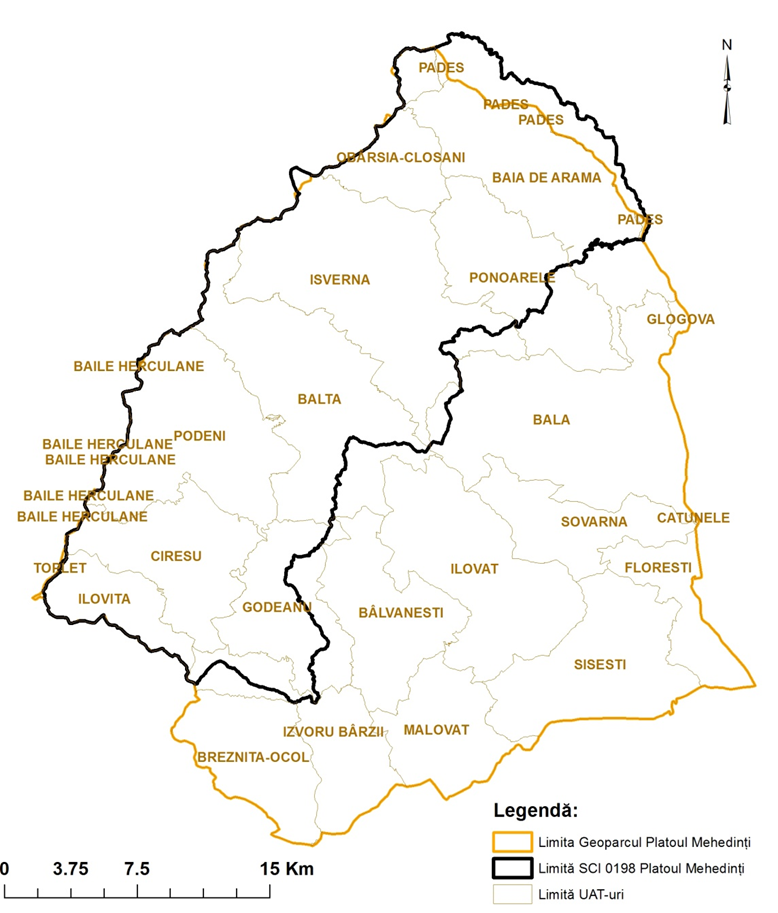 Geoparcul Platoul Mehedinți - RONPA0931 - arie naturală protejată de interes național ce corespunde categoriei V IUCN (International Union for Conservation of Nature) – parcuri naturale, cu o suprafață de 106.000 ha, înființat conform HG nr. 2151/ 30.11.2004, din care 7.645,17ha pe teritoriul administrativ al comunei Podeni, administrator Consiliul Județean Mehedinți – Direcția Administrarea Geoparcului Platoul Mehedinți (Decizia nr. 681/2019), peste care se suprapun:	Platoul Mehedinţi - ROSCI0198 se suprapune Parcului Natural Geoparcul Platoul Mehedinţi, sit Natura 2000, sit de importanță comunitară. Limitele ROSCI0198 Platoul Mehedinţi au fost prezentate în OM 2387/2011 sub formă de cartogramă, acoperă o suprafață de 7.645,17 ha din teritoriul administrativ al comunei Podeni, administrator Consiliul Județean Mehedinți – Direcția Administrarea Geoparcului Platoul Mehedinți (Decizia nr. 681/2019).Acest sit se remarcă prin fenomene carstice deosebite: depresiuni închise, sisteme hidrocarstice, doline și lapiezuri, peșteri renumite prin dimensiuni și ornamentație ( Topolnița, Epuran, Bulba, Gramei, etc.). Pe rocile calcaroase se întâlnesc tufrișuri de tip submediteraneean, cunoscute sub numele de șibleacuri. Compoziția floristică a pajiștilor este abundentă în elemente sudice, iar pădurile păstrează amestecuri de fag, brad și pin neafectate de tăieri.În cadrul covorului vegetal, ca urmare a diversitii mediilor de viață, se întâlnește o bogată și heterogenă faună de origini diferite, dar cu preponderență a elementelor sudice.Parcul Național Domogled – Valea Cernei – RONPA001,  acoperă o suprafață de 709,76ha din teritoriul administrativ al comunei Podeni, administrator RNP ROMSILVA, Administrația Parcului Național Domogled – Valea Cernei. Prima propunere de instituire a Parcului Naţional Domogled - Valea Cernei a avut loc în anul 1990, acesta urmând să fie declarat arie protejată prin Legea nr. 5 din 6 martie 2000 (privind aprobarea Planului de amenajare a teritoriului naţional - Secţiunea a III-a - zone protejate).În anul 2003 prin Hotărârea de Guvern nr. 230 din 4 martie (privind delimitarea rezervaţiilor biosferei, parcurilor naţionale şi parcurilor naturale şi constituirea administraţiilor acestora) se restabilesc limitele şi suprafaţa acestuia (61.211 ha).Domogled – RONPA0309 acoperă o suprafață de 456,16 ha din teritoriul administrativ al comunei Podeni, administrator RNP ROMSILVA, Administrația Parcului Național Domogled – Valea Cernei. Regiune de munte cu stâncării și păduri mari de fag (respectiv de Pinus nigra), incluzând pajiști naturale și semi-naturale cu foarte puține așezări omenești, prezintă  și o valoare peisajistică.Combinația de zone stâncoase, zone deschise și păduri oferă condiții prielnice pentru multe specii, dintre care trei specii de răpitoare și buha ating efective semnificative pe plan național. Pădurile întinse de fag găzduiesc efective foarte mari din muscar gulerat, respectiv trei specii de ciocnitoare (ciocnitoare cu spate alb, ciocnitoarea neagră, ghionoaie sur). Pe lângă efectivele semnificative ale speciilor menționate este demn de amintit și numărul mare de perechi clocitoare, dar și multe specii cu distribuție sudică care cuibresc doar în puține locuri din țară.Peste Parcul Naţional Domogled – Valea Cernei se suprapun 2 situri Natura 2000:Domogled-Valea Cernei – arie de protectie specială avifaunistică şiDomogled-Valea Cernei – sit de importanţă comunitară.Domogled – Valea Cernei – ROSCI0069 acoperă o suprafață de 709,76 ha din teritoriul administrativ al comunei Podeni, administrator RNP ROMSILVA, Administrația Parcului Național Domogled – Valea Cernei.Importanța sitului constă în bogația floristică existentă în Domogled, de mare valoare științifică, sub raport biologic, geobotanic și ecologic, mai ales în ceea ce pirivește asocierea speciilor de diverse origini geografice, care a generat și asociații vegetale specifice locale, la care se adaugă importanța faunistică a zonei, în care coabitează numeroase animale de diferite origini geografice, împreună cu cele locale.Vulnerabilități: Activități antropice de natură: - turism necontrolat, pășunat abuziv, braconajul, pescuitul, utilizarea resurselor naturale de pe raza sitului, exploatarea produselor lemnoase.Domogled – Valea Cernei – ROSPA0035 acoperă o suprafață de 1.189,05 ha din teritoriul administrativ al comunei Podeni, administrator RNP ROMSILVA, Administrația Parcului Național Domogled – Valea Cernei Regiune de munte cu stâncării și păduri mari de fag (respectiv de Pinus nigra), incluzând pajiști naturale și semi-naturale cu foarte puține așezări omenești, prezintă  și o valoare peisajistică.In anvelopa de protecţie a Geoparcului Platoul Mehedinţi mai sunt cuprinse şi o serie de arii naturale protejate de interes naţional desemnate prin Legea 5 din 2000 de amenajare a teritorilui naţional – secţiunea a III-a arii protejate, respectiv:Izvorul și stâncăriile de la Cămana – RONPA0613 - monument al naturii, arie protejată de interes național ce corespunde categoriei a III-a IUCN rezervație naturală de tip geologic floristic, faunistic și peisagistic, acoperă o suprafață de 130,75ha din comuna Podeni, administrator Consiliul Județean Mehedinți – Direcția Administrarea Geoparcului Platoul Mehedinți (Decizia nr. 681/2019).Cornetul Bălții – RONPA0636 - arie protejată de interes național ce corespunde categoriei a IV-a IUCN rezervație naturală de tip geologic floristic, faunistic și peisagistic, acoperă o suprafață de 80,62ha din comuna Podeni, administrator Consiliul Județean Mehedinți – Direcția Administrarea Geoparcului Platoul Mehedinți (Decizia nr. 681/2019).Forme de relief specifice carstului mehedinţean, cornetele nu sunt altceva decât martori de eroziune calcaroşi, ce domină Podişul Mehedinţi prin înălţimile lor mai ridicate. Monumente istoricePe teritoriul comunei Podeni sunt 4 monumente istorice, fără situri arheologice, pentru care au fost stabilite zonele de protecție conform fișelor monumentelor:- Monumente istorice conform Listei Monumentelor Istorice, actualizată, aprobată prin Ordinul MC nr. 2361/2010:1. MH-II-m-B-10361 Biserica de lemn "Sf. Nicolae” sat MALARIŞCA; comuna PODENI În centrul satului 1875 2. MH-II-m-B-10363 Casa Domnica Guran sat MALARIŞCA; comuna PODENI 1887 3. MH-II-m-B-10362 Casa Paraschiva Dârpeş sat MALARIŞCA; comuna PODENI 11 19174. MH-II-m-B-10377 Biserica "Sf. Ilie” sat PODENI; comuna PODENI În centrul satului 1859Zonele protejate sanitar sunt zonele de tratare a apei potabile, staţiile de epurare, cimitirele, ferme de animale şi au zone de protecţie stabilite conform legii şi definite conform planşelor de reglementări.Protejarea unor suprafeţe din extravilanTerenurile agricole sunt valoroase, pădurea este o zona care ar trebui păstrată ca atare, având un rol deosebit în echilibrul ecologic al zonei.Interdicţii definitive de construire pentru zonele care prezintă riscuri naturale, servituţi de protecţieInterdicţii temporare de construire pentru zonele care necesită studii şi cercetări suplimentare.Interdicţii definitive de construire pentru zonele care prezintă riscuri naturale.Servituţi de protecţieAu fost introduse interdicţii definitive de construire pentru zonele care prezintă riscuri naturale şi servituţi de protecţie pentru zona de protecţie a drumurilor, zonele de protecţie a echipamentelor tehnico - edilitare, zona de protecţie sanitara a staţiilor de tratare a apei şi de epurarea apelor uzate menajere, zona de protecţie sanitară a cimitirelor.Măsuri în continuareAmenajarea şi dezvoltarea unităţii teritorial administrative de bază în totalitatea ei, se va face în corelare cu teritoriile administrative înconjurătoare.Şansele de relansare economico-socială a localităţilor va fi în corelare cu programul propriu de dezvoltare stabilit prin strategia de dezvoltare.Categoriile principale de intervenţie vor trebui să susţină materializarea programului de dezvoltare.Comunităţile din comuna Podeni îşi vor păstra şi întări identitatea prin revitalizarea tradiţiilor, sărbătorilor care reprezintă o resursă culturală deosebit de bogată. Atracţia turistică a comunei pentru locuitorii centrelor urbane apropiate va creşte prin valorizarea zestrei etno-folclorice a comunităţilor.Priorităţi de intervenţie în funcţie de necesităţi şi opţiunile populaţiei vor viza:echipare tehnico – edilitară corespunzătoare;străzi modernizate şi îmbunătăţirea circulaţiei;măsuri pentru prevenirea riscurilor naturale;păstrarea şi valorificarea cadrului natural.4. POLITICI ȘI PROGRAME DE INVESTIȚII PUBLICE NECESARE PENTRU IMPLEMENTAREFormularea de politici de dezvoltare şi planuri de acţiune au ca scop îmbunătăţirea situaţiei existente, eliminarea disfuncţiunilor existente, echilibrarea unor dezvoltări viitoare şi consolidarea unor direcţii de dezvoltare pentru asigurarea de servicii şi utilităţi, păstrarea calităţii mediului, îmbunătăţirea relaţiilor dintre modul de utilizare a terenului şi condiţiile de trafic, întreţinerea economiei locale, îmbunătăţirea performanţelor instituţionale şi a dezvoltării resurselor umane.Nr.RangulStatutul localităţii1.1.IVsate reşedinţă de comună1.2Vsate componente ale comunelor şi sate1.2Vaparţinând municipiilor sau oraşelor PODENI  locuitori MALARIȘCA 196 loc.GORNENȚI  loc.CONSTRUCȚII ADMINISTRATIVESEDII PRIMĂRIISEDII POLIȚIEFUNDAȚII, CULTE, AGENȚII...POȘTĂSEDIU SERVICII POMPIERICONSTRUCȚII ADMINISTRATIVESEDII PRIMĂRIISEDII POLIȚIEFUNDAȚII, CULTE, AGENȚII...POȘTĂSEDIU SERVICII POMPIERIXbCONSTRUCȚII ADMINISTRATIVESEDII PRIMĂRIISEDII POLIȚIEFUNDAȚII, CULTE, AGENȚII...POȘTĂSEDIU SERVICII POMPIERIXnCONSTRUCȚII ADMINISTRATIVESEDII PRIMĂRIISEDII POLIȚIEFUNDAȚII, CULTE, AGENȚII...POȘTĂSEDIU SERVICII POMPIERICONSTRUCȚII ADMINISTRATIVESEDII PRIMĂRIISEDII POLIȚIEFUNDAȚII, CULTE, AGENȚII...POȘTĂSEDIU SERVICII POMPIERICONSTRUCȚII ADMINISTRATIVESEDII PRIMĂRIISEDII POLIȚIEFUNDAȚII, CULTE, AGENȚII...POȘTĂSEDIU SERVICII POMPIERICONSTRUCȚII DE CULTURĂCĂMINE CULTURALEBIBLIOTECICONSTRUCȚII DE CULTURĂCĂMINE CULTURALEBIBLIOTECIXXXXCONSTRUCȚII DE CULTURĂCĂMINE CULTURALEBIBLIOTECIXCONSTRUCȚII DE ÎNVĂȚĂMÂNTGRĂDINIȚEȘCOLI I-IVȘCOLI I-VIIICONSTRUCȚII DE ÎNVĂȚĂMÂNTGRĂDINIȚEȘCOLI I-IVȘCOLI I-VIIIXCONSTRUCȚII DE ÎNVĂȚĂMÂNTGRĂDINIȚEȘCOLI I-IVȘCOLI I-VIIIXXXCONSTRUCȚII DE ÎNVĂȚĂMÂNTGRĂDINIȚEȘCOLI I-IVȘCOLI I-VIIIXCONSTRUCȚII DE SĂNĂTATEDISPENSAR RURALCABINETE MEDICALECABINETE STOMATOLOGICEFARMACIICREȘECABINETE VETERINARECONSTRUCȚII DE SĂNĂTATEDISPENSAR RURALCABINETE MEDICALECABINETE STOMATOLOGICEFARMACIICREȘECABINETE VETERINAREXCONSTRUCȚII DE SĂNĂTATEDISPENSAR RURALCABINETE MEDICALECABINETE STOMATOLOGICEFARMACIICREȘECABINETE VETERINAREXCONSTRUCȚII DE SĂNĂTATEDISPENSAR RURALCABINETE MEDICALECABINETE STOMATOLOGICEFARMACIICREȘECABINETE VETERINARECONSTRUCȚII DE SĂNĂTATEDISPENSAR RURALCABINETE MEDICALECABINETE STOMATOLOGICEFARMACIICREȘECABINETE VETERINARECONSTRUCȚII DE SĂNĂTATEDISPENSAR RURALCABINETE MEDICALECABINETE STOMATOLOGICEFARMACIICREȘECABINETE VETERINARECONSTRUCȚII DE SĂNĂTATEDISPENSAR RURALCABINETE MEDICALECABINETE STOMATOLOGICEFARMACIICREȘECABINETE VETERINAREXCONSTRUCȚII SPORTIVESĂLI DE SPORTTERENURI DE SPORTSTADIOANECONSTRUCȚII SPORTIVESĂLI DE SPORTTERENURI DE SPORTSTADIOANECONSTRUCȚII SPORTIVESĂLI DE SPORTTERENURI DE SPORTSTADIOANEX X curtea scoliiCONSTRUCȚII SPORTIVESĂLI DE SPORTTERENURI DE SPORTSTADIOANECONSTRUCȚII DE AGREMENTLOCURI DE JOACĂPARCURICONSTRUCȚII DE AGREMENTLOCURI DE JOACĂPARCURICONSTRUCȚII DE AGREMENTLOCURI DE JOACĂPARCURICONSTRUCȚII DE CULTLĂCAȘURI DE CULTMĂNĂSTIRI, SCHITURICIMITIRECONSTRUCȚII DE CULTLĂCAȘURI DE CULTMĂNĂSTIRI, SCHITURICIMITIREX,XXXXCONSTRUCȚII DE CULTLĂCAȘURI DE CULTMĂNĂSTIRI, SCHITURICIMITIRECONSTRUCȚII DE CULTLĂCAȘURI DE CULTMĂNĂSTIRI, SCHITURICIMITIREXXXXXCONSTRUCȚII COMERCIALEMAGAZIN GENERALPIAȚA AGROALIMENTARĂCOMERȚ ALIMENTARCOMERȚ NEALIMENTARALIMENTAȚIE PUBLICĂ, BAR..SERVICIIAUTOSERVICECONSTRUCȚII COMERCIALEMAGAZIN GENERALPIAȚA AGROALIMENTARĂCOMERȚ ALIMENTARCOMERȚ NEALIMENTARALIMENTAȚIE PUBLICĂ, BAR..SERVICIIAUTOSERVICECONSTRUCȚII COMERCIALEMAGAZIN GENERALPIAȚA AGROALIMENTARĂCOMERȚ ALIMENTARCOMERȚ NEALIMENTARALIMENTAȚIE PUBLICĂ, BAR..SERVICIIAUTOSERVICECONSTRUCȚII COMERCIALEMAGAZIN GENERALPIAȚA AGROALIMENTARĂCOMERȚ ALIMENTARCOMERȚ NEALIMENTARALIMENTAȚIE PUBLICĂ, BAR..SERVICIIAUTOSERVICEXCONSTRUCȚII COMERCIALEMAGAZIN GENERALPIAȚA AGROALIMENTARĂCOMERȚ ALIMENTARCOMERȚ NEALIMENTARALIMENTAȚIE PUBLICĂ, BAR..SERVICIIAUTOSERVICEXCONSTRUCȚII COMERCIALEMAGAZIN GENERALPIAȚA AGROALIMENTARĂCOMERȚ ALIMENTARCOMERȚ NEALIMENTARALIMENTAȚIE PUBLICĂ, BAR..SERVICIIAUTOSERVICEXCONSTRUCȚII COMERCIALEMAGAZIN GENERALPIAȚA AGROALIMENTARĂCOMERȚ ALIMENTARCOMERȚ NEALIMENTARALIMENTAȚIE PUBLICĂ, BAR..SERVICIIAUTOSERVICECONSTRUCȚII COMERCIALEMAGAZIN GENERALPIAȚA AGROALIMENTARĂCOMERȚ ALIMENTARCOMERȚ NEALIMENTARALIMENTAȚIE PUBLICĂ, BAR..SERVICIIAUTOSERVICEDCLUNGIMEMODERNIZATEDC 3  1,650 km1,650 kmDC 3A  4,935 km4,935 kmDC 4  5,000 km5,000 kmDC 49  2,000 km2,000 kmTOTAL13,585 km13,585 kmAspecte de mediuProbleme de mediu relevante pentru PUG PODENIAerPrincipalele surse de emisii atmosferice identificate în teritoriul comunei Podeni sunt reprezentate de: - poluarea atmosferei datorită emisiilor de biogaz de la depozitele necontrolate şi arderilor necontrolate de deşeuri;-  activitățile „casnice” o sursă de poluare - fumul emis de sobele cu lemne, carbuni, petrol, din care rezultă de asemenea substante toxice. -   poluarea specifică arterelor cu circulație intensă.ApăPoluarea apelor de suprafață și subterane ca urmare a deversării necontrolate, precum și inexistenței infrastructurii de canalizare, dar și a aruncării cadavrelor de animale și alte resturi menajere în zona cursurilor de apă, în grădini, pe marginile drumurilor, în dolinele şi avenele de pe platoul carstic.SolDin principalele opt ameninţări cu care se confruntă solul UE cele aplicabile comunei Podeni sunt: 	eroziunea, -	scoaterea din circuitul agricol, -	pierderea biodiversităţii solului – biodiversitatea solului se raportează la diversitatea genelor, funcţiilor, dar şi la capacitatea metabolică a ecosistemelor,-	Existența unui nivel de poluare al solului și subsolului din cauza lipsei investițiilor în managementul apelor uzate (lipsa canalizării) și al deșeurilor.BiodiversitateEducația ecologică este superficială, practic inexistentă.Sănătate umanăInfrastructura de sănătate este slab dezvoltată. Populația rezidentă este afectată de lipsa dotării edilitare la nivelul întregii comune.Echipare tehnico-edilitarăRețea de canalizare inexistentă în satele Gornenți și Malarișca; Toate cele 3 localități ale comunei Podeni, beneficiază de alimentare cu apă în sistem centralizat, dar nu toți locuitorii sunt branșați sau au posibilitatea să e branșeze. Managementul riscurilor de mediuExistența unor zone cu torenți, care provoacă inundații în perioadele cu ploi abundente, ce pot conduce la pagube materiale. Lipsa unui program eficient de management al riscului, respectiv identificarea riscului, analiza, utilizarea, monitorizarea, planificarea, documentarea continuă pe întreaga desfăşurare a procesului, precum și interacţiunea dintre diferite activităţi conţinute în managementul de risc.Managementul deșeurilorExistența încă a fenomenului de depozitare necontrolată a deșeurilor menajere.Patrimoniul și moștenirea culturalăLipsa oportunităților de valorificare a obiceiurilor și tradițiilor locale. Lipsa unei politici de conservare a elementelor capitalului cultural face ca acestea să fie afectate de extinderea activităților antropice, în special de extinderea zonei locuite. Nevalorificarea corespunzătoare a obiectivelor din patrimoniul natural și cultural; Lipsa delimitării și respectării zonelor de protecție a  monumentelor istorice și a ariilor protejete.Transport durabilDrumuri agricole, de exploatare nemodernizate, intersectii neamenajate. Sistemul rutier din intravilanul localităților încă din pământ. Turism durabilLipsa introducerii într-un circuit turistic a zonelor care își păstrează arhitectura tradițională locală și monumentelor istorice.Lipsa infrastructurii turistice. 